Performance and Management Services Prequalification Scheme  December 2023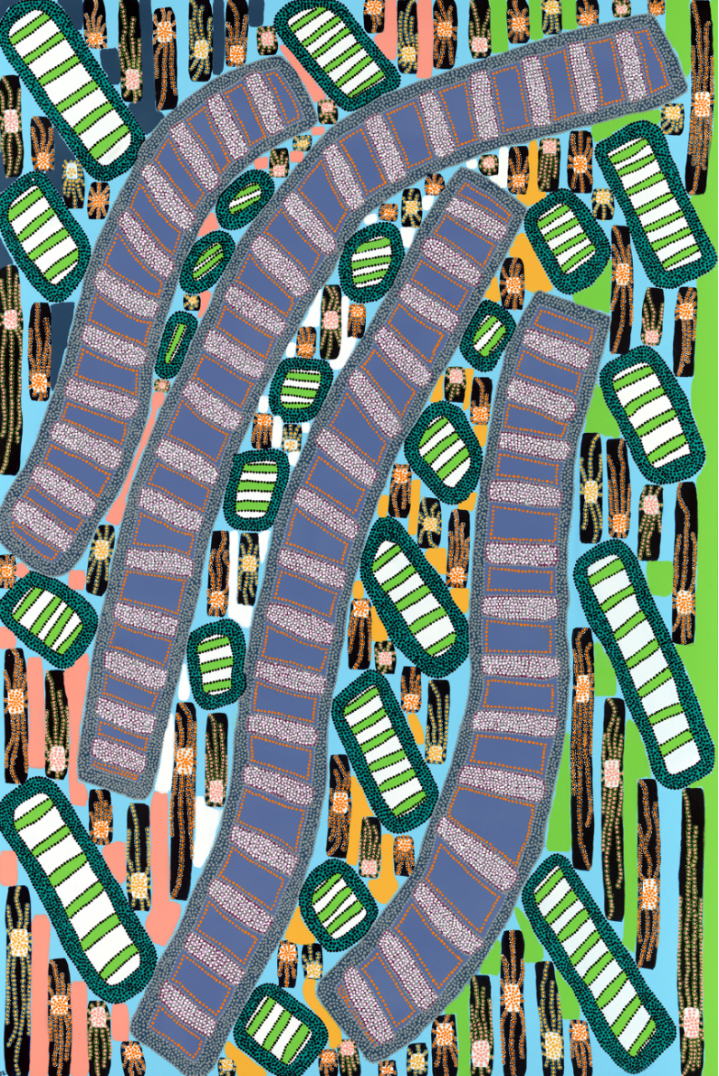 COPYRIGHT© State of New South Wales, 2012.All rights reserved.  No part of this RFT may be produced by any process, electronic or otherwise, in any material form or transmitted to any other person or stored electronically in any form, without the prior written permission of the State of New South Wales, except as permitted under the Copyright Act 1968. SCHEDULE OF DOCUMENT AMENDMENTS CONTACT DETAILS NSW Procurement Service Centre 52 Martin Place, Sydney NSW 2000 Telephone: 	1800 679 289Email:		NSWBuy@treasury.nsw.gov.au
Web:		https://info.buy.nsw.gov.au  This document is available at:  https://info.buy.nsw.gov.au/schemes/performance-and-management-services-scheme  Table of ContentsRules of Participation in the Performance and Management Services Scheme (P&MS Scheme)	91	Definitions and Interpretations	92	Scheme Usage	113	Confidentiality and Disclosure	114	Procurement Policy Framework	115	Enforceable Procurement Provisions	126	Standard Commercial Frameworks	127	The Scheme Procurement List	138	Purpose of Base level prequalification	149	Applications for Prequalification	1510	Application Content	1611	Rates and Charges	1712	Evaluation Criteria	1813	Assessment of Applications	1914	Disclaimer	1915	Request for Review of the Decision	2016	Approved Supplier Obligations	2017	Approved Supplier Reporting Obligations	2118	Agency Obligations	2219	Financial Thresholds for Base and Full Prequalification Engagements	2320	Performance Management	2421	Performance Reporting Behaviour	2522	Performance Reporting Process	2523	Downgrading of Prequalification	2624	Temporary Suspension from the Scheme Procurement List	2625	Removal from the Scheme Procurement List	2726	Request for Review of Treasury Decision	2727	Publicity	2828	Applicant’s Acknowledgment	2829	Prequalification no Guarantee of Work	2830	Work outside the Scheme	2831	Assignment or novation by NSW Treasury	2832	Assignment or novation by the Supplier	2933	Review and Development of the Scheme	2934	Termination	29Schedule 1A - STANDARD FORM OF AGREEMENT - Terms and Conditions – Full Prequalification	301	DEFINITIONS AND INTERPRETATION	302	ENGAGEMENT	323	CONFLICT OF INTEREST AND DISCLOSURE OF CURRENT ENGAGEMENTS BY NSW GOVERNMENT AGENCIES	324	SERVICE PROVIDER'S OBLIGATIONS	325	PRINCIPAL'S OBLIGATIONS	376	CLAIMS FOR PAYMENT	387	GOODS AND SERVICES TAX	388	VARIATIONS	399	INTELLECTUAL PROPERTY	3910	INDEMNITY	4011	TERMINATION	4012	CONSEQUENCES OF TERMINATION	4213	DISPUTE RESOLUTION	4214	NOTICES	4315	CONTRA PROFERENTEM	4416	ORDER OF PRECEDENCE	4417	JURISDICTION	44Schedule 1B - Agreement Details - Full Prequalification	45Schedule 2A - Standard Form of Agreement – Terms and Conditions – Base Prequalification	471.	Duration of Agreement	472.	Conflict of Interest	473.	Scope of Work and Service Provider’s Responsibilities	474.	Client’s Responsibilities	485.	Terms of Payment	496.	Changes to Services	497.	GST	498.	Termination	499.	Intellectual Property Rights	5010.	Liability, Indemnity and Claims	5111.	Law	5112.	Disclosure	5113.	Insurance	5114.	Subcontracting and Assignment	5215.	Dispute Resolution	5216.	Notices	5317.	General	53Schedule 2B - Agreement Details - Base Prequalification	55SCHEDULE 3 – APPLYING TO THIS SCHEME	57SCHEDULE 4 – PERFORMANCE REPORT TEMPLATE	58Rules of Participation in the Performance and Management Services Scheme (P&MS Scheme)Definitions and Interpretations Agency includes NSW Government agencies, departments, statutory authorities, statutory corporations and government business enterprises. Agreement means an agreement between an Agency and an Approved Supplier for the supply of services in connection with the Scheme.Agreement Details means the agreement details attached to the Standard Form of Agreement.Agency Procurement Plan means a document published on NSW eTendering through which an Agency provides a short summary of its procurement intentions for the coming year and information regarding significant procurements it plans to undertake.Applicant means a person or entity who has applied to be included in the Scheme Procurement List.Application means an online application submitted for admission to the Scheme in the form prescribed in Schedule 3. Approved Supplier means a person or entity who has been included in the Scheme Procurement List.Approved Base Prequalified Supplier means an Approved Supplier with Base Prequalification.Approved Full Prequalified Supplier means an Approved Supplier with Full Prequalification.Assessment Body means the person/persons appointed by Treasury to evaluate and determine the eligibility of suppliers to be included in the Scheme Procurement List. Assignment is a form of Engagement with specific Deliverables, and management of the Engagement is the responsibility of the supplier. Base Prequalification means prequalification to be engaged under the Scheme for low risk Engagements of a value up to $50,000 excluding GST or in accordance with clauses 19.1 and 19.2 in relation to Variations.Confidential Information means any information and all other knowledge at any time disclosed (whether in writing or orally) by an Agency to an Approved Supplier under, or in connection with, this Scheme or an Agreement, which:is by its nature confidential;  is designated, or marked, or stipulated as confidential; orthe Approved Supplier knows or reasonably should know is confidential; including but not limited to:  the Agreement; any material which belongs to the Agency; andany material which relates to the affairs of a third party;  but does not include information which:is or becomes public knowledge other than by breach of the Scheme or an Agreement;  is in the lawful possession of the Approved Supplier without restriction in relation to disclosure before the date of receipt of the information from the Agency or a third party; or  is required to be disclosed pursuant to law or any legal process.  Deliverables means the deliverables which an Approved Supplier must provide to an Agency in accordance with the applicable Agreement.Engagement means the procurement of services in connection with the Scheme under an Agreement. Engagement Types (and sub-engagement types) means the range of services provided under the Scheme, as listed on buy.nsw scheme page. Enforceable Procurement Provisions (EPP Direction) means the Procurement (Enforceable Procurement Provisions) Direction 2019 under the Public Works and Procurement Act 1912 (NSW), also referred to as PBD 2019-05.Full Prequalification means prequalification to be engaged under the Scheme with no limit on the value of the Engagement. Infrastructure Advisory Standard Commercial Framework means the standard commercial framework for infrastructure advisory services.IA Contract Framework means the contractual framework that is recommended for use when procuring infrastructure advisory services under Engagement Type 15, which is available on the infrastructure advisory services webpage: https://info.buy.nsw.gov.au/resources/infrastructure-advisory-services.Material Adverse Effect means any event, condition or change which materially and adversely affects or could reasonably be expected to materially and adversely affect the assets, liabilities, business, prospects or financial condition of the Approved Supplier.NSW means the State of New South Wales.NSW Procurement Policy Framework means the NSW Procurement Policy Framework (as amended from time to time) that applies to the procurement of goods and services of any kind and which can be accessed at: https://buy.nsw.gov.au/policy-library/policies/procurement-policy-framework.NSW Supplier Code of Conduct means the NSW Supplier Code of Conduct which applies to procurements by the NSW Government and can be accessed at: https://buy.nsw.gov.au/policy-library/policies/supplier-code-of-conduct.Performance Report means a report submitted in accordance with clause 20. Procurement List has the meaning given to that term in the EPP Direction. Scheme means the Prequalification Scheme: Performance and Management Services (P&MS) administered by the NSW Treasury, NSW Procurement. Scheme Procurement List means the list of the suppliers that have been accepted as Approved Suppliers in accordance with the Scheme to be used by Agencies under the Scheme.Scheme Rules means this document, including all schedules, attachments and annexures hereto and any document incorporated into this document by reference.Secondee (also referred to as Supplier Secondee) is an individual employed by a supplier and engaged by an Agency through Secondment.Secondment is a form of Engagement where the Approved Supplier’s personnel work under the Agency’s supervision and direction to provide services and/or Deliverables.  Small and Medium Enterprise (SME) means an Australian or New Zealand based enterprise with fewer than 200 full time equivalent employees.Specified Personnel means the key personnel of the Approved Supplier who are required to undertake the provision of the Deliverables or part of the work constituting the Deliverables. Standard Commercial Framework means the standard commercial framework for Engagement Types 1 to 12 of the Scheme and which can be accessed at Supplier Hub.Standard Form of Agreement means the terms and conditions contained in Schedule 1A for Approved Full Prequalified Suppliers, and Schedule 2A for Approved Base Prequalified Suppliers.Treasury means the NSW Treasury, unless otherwise specified.Variation means any change to an Engagement, including any addition, increase, decrease, omission, removal to or from the scope, timeframe, fees or requirements for an Engagement. Scheme Usage The following organisations are entitled to use the Scheme:   NSW Government Agencies and state-owned corporations Local or federal government entities; and Not for profit organisations, as approved by Treasury in its absolute discretion.The Scheme Procurement List is open continuously and for an indefinite period. It is updated from time to time as necessary.Confidentiality and DisclosureTreasury and Agencies will treat as confidential information provided by an Applicant or Approved Supplier under, or in connection with, the Scheme, except to the extent the disclosure of such information is required by law or permitted by the Scheme.  Any information provided by an Applicant or Approved Supplier under, or in connection with, the Scheme may be subject to due diligence, investigation, reference checking, searches, interview, enquiries, and confirmation by Treasury, the Assessment Body or an Agency. Applicants and Approved Suppliers agree to such action.  Treasury and Agencies may share with one another any information or documents provided by an Approved Supplier under, or in connection with, the Scheme. Applicants and Approved Suppliers must keep Confidential Information confidential.Treasury and Agencies may disclose information regarding the Scheme and information provided by Applicants and Approved Suppliers in accordance with the Government Information (Public Access) Act 2009 (NSW) and the NSW Procurement Policy Framework.Procurement Policy FrameworkApplicants and Approved Suppliers must adhere to the NSW Procurement Policy Framework at all times.  Any breach of the NSW Procurement Policy Framework by an Applicant or Approved Supplier may result in an Application being rejected, the removal of an Approved Supplier from the Scheme Procurement List and/or termination of an Agreement.  Applicants and Approved Suppliers must adhere to the NSW Supplier Code of Conduct. Any breach of the NSW Supplier Code of Conduct may result in an Application being rejected, the removal of an Approved Supplier from the Scheme Procurement List and/or termination of an Agreement.Enforceable Procurement ProvisionsThe EPP Direction applies to the procurement of goods and services by a covered agency where the estimated value of the procurement is or exceeds the applicable threshold set out in the EPP Direction as amended from time to time:  $9,584,000 (excluding GST) for the procurement of construction services, and$680,000 (excluding GST) for the procurement of goods or any other services. Amendments have been made to the Scheme Rules so that covered agencies who use the Scheme are able to comply with their obligations under the EPP Direction by using an Approved Supplier for the procurement of services in cases where the estimated value of the procurement is or exceeds the specified threshold.  For covered agencies to comply with the EPP Direction, covered agencies should follow the Buyer’s Guide published at https://info.buy.nsw.gov.au/schemes/performance-and-management-services-scheme, under the section ‘How to Buy’ and in the eQuote guide published in info.buy.nsw. Standard Commercial FrameworksThe following standard commercial frameworks apply to the Scheme: a)      The mandated Standard Commercial Framework (SCF), applicable to Engagement Types 1 – 12 only; andb)  The Infrastructure Advisory Standard Commercial Framework (IA SCF), which is recommended for use by Agencies as guidance, and applicable to Engagement Type 15 only.  These frameworks drive consistency in commercial outcomes, such as capped resource rates and expenses, for NSW Government Agencies.Applicants seeking prequalification to Engagement Types 1 – 12, must accept all elements of the Standard Commercial Framework to be added to the Scheme Procurement List. Applicants that do not accept all elements of the Standard Commercial Framework will be rejected unless exceptional reasons are provided. Even if exceptional reasons are provided, a separate Application evaluation process and more stringent ongoing governance arrangements apply for Applicants and Approved Suppliers who do not accept the Standard Commercial Framework. Further information on the standard commercial frameworks is available on the Scheme webpage on buy.nsw.gov.au. The Scheme Procurement ListUnder Part 6 of the EPP Direction, a covered agency may use a procurement list established by another government agency. The Scheme Procurement List is established in accordance with the criteria set out in the EPP Direction that apply to procurement lists. On that basis, a covered agency can comply with the EPP Direction by using a prequalified supplier (i.e. an Approved Supplier) from the Scheme Procurement List where the estimated value of the procurement is or exceeds the applicable threshold set out in the EPP Direction. An agency using the Procurement List must select suppliers using the selection criteria established in clause 7.2 (j). The publication of these rules constitutes an invitation to suppliers to make an application to be included on the Procurement List. The following information is accordingly provided:  a) a description of the goods and services for which the Scheme Procurement List may be used (i) The services for which the Procurement List may be used are those specified in the P&MS Scheme – Engagement Types.  b) the conditions for participation that suppliers must satisfy for inclusion on the Scheme Procurement List (i) The conditions for participation that suppliers must satisfy for inclusion on the Procurement List are those specified in the Evaluation Criteria section of the Scheme Rules. c) the name and address of the government agency and other information necessary to contact the government agency and to obtain all relevant documents relating to the Scheme Procurement List (i) For information relating to the Scheme Procurement List, contact:  Prequalification Scheme: Performance and Management Services (SCM0005) - NSW Procurement, NSW Treasury E-mail: PMS@treasury.nsw.gov.au d) the methods that the government agency will use to verify that a supplier satisfies the conditions for participation in the Scheme Procurement List(i) The methods used to verify that an Applicant satisfies the conditions for participation are those specified in clauses 9 - 11 of the Scheme Rules.e) the period that the Scheme Procurement List will operate (unless the period is indefinite) and the means for its renewal or termination (i) The Scheme Procurement List is open for an indefinite period and is updated from time to time as necessary.   f) if the period of the Scheme Procurement List is indefinite, an indication of the method by which notice will be given of the termination of use of the Scheme Procurement List. (i) The Scheme Procurement List will be terminated when the Scheme is terminated at the sole discretion of Treasury. Approved Suppliers will be given a notice of termination for the Procurement List. g) an indication that the Scheme Procurement List may be used for a procurement to which the EPP Direction applies (i) The Scheme Procurement List may be used by a covered agency for a procurement to which the EPP Direction applies.  h) the deadline for an Applicant to make an Application to be included on the Scheme Procurement List, if applicable (i) There is no deadline for an Applicant to make an Application to be included on the Scheme Procurement List.  i) a statement that only Approved suppliers, or a limited number of Approved suppliers, included on the Scheme Procurement List may receive invitations from an Agency to make submissions relating to procurements for which the list was established (i) a statement that only Approved Suppliers, or a limited number of Approved Suppliers (at a minimum three (3) suppliers for procurements to which the EPP Direction applies), included on the Scheme Procurement List may receive invitations from an Agency to make submissions relating to procurements for which the Scheme Procurement List was established.  j) if the statement referred to in paragraph (i) states that only a limited number of Approved Suppliers included on the Scheme Procurement List may receive invitations from an Agency to make submissions relating to procurements, a statement of: (i) the justification for that limitation, Each P&MS Engagement Type has a large number of suppliers who meet the conditions for participation and it is inefficient to invite all eligible Approved Suppliers to make a submission and;(ii) the criteria for selecting those limited number of Approved Suppliers. Approved Suppliers who have demonstrated capability to meet specific evaluation criteria that an Agency will use for the procurement.Approved Suppliers who have registered an interest with the Agency for a particular procurement listed in the Agency Procurement Plan.Where the above criteria do not yield a shortlist of at least three (3) suppliers, generate a random selection from all suppliers on the Scheme Procurement List.Purpose of Base level prequalificationThe purpose of Base Prequalification is to enable opportunity of access to government work and experience for Small and Medium Enterprises (SMEs) who do not currently have the references and work experience to apply for Full Prequalification under the Scheme.Approved Base Prequalified Suppliers can be engaged for low-risk Engagements of a value up to $50,000 excluding GST (and up to an aggregate of $75,000 excluding GST together with any Variations).Applications for Prequalification The Scheme Procurement List will be composed of Applicants which are determined by the Assessment Body to be accepted following an assessment of each submitted Application in accordance with the Scheme Rules.The process to apply to be included in the Scheme Procurement List is as follows:an Applicant must submit an Application in accordance with the Scheme Rules;the Assessment Body will assess each duly submitted Application;in assessing an Application, the Assessment Body may investigate an Application and/or carry out a financial assessment of the Applicant;the Assessment Body will either reject an Application or accept an Application (with or without qualifications and/or conditions); andan Applicant that has had their Application accepted by the Assessment Body will be included in the Scheme Procurement List and be an Approved Supplier.Applicants must submit a completed Application in accordance with the Scheme Rules to be considered for inclusion in the Scheme Procurement List.All Applications must be submitted online via the “Supplier Application Form” link on the NSW Procurement website at: https://info.buy.nsw.gov.au/schemes/performance-and-management-services-scheme Applicants must have a current Australian Business Number (ABN) and/or an Australian Company Number (ACN) and be registered for the Goods and Services Tax (GST). Applications will be determined without discrimination due to degree of foreign affiliation or ownership, location, or the origin of the services, except where the provision of services concerned would be a procurement that is specified in Schedule 2 of the EPP Direction (exempt procurements) or would be part of a procurement that is a measure or preference specified in Schedule 3 of the EPP Direction (exempt measures and preferences).Applicants should only apply for Engagement Types that are the key services offered by their organisation and can be demonstrated as stand-alone services.  Applicants are to provide evidence of relevant qualifications or licences etc, if applicable to the Engagement Types.Engagement Type 6c Probity Services is restricted to Approved Full Prequalified Suppliers with Specified Personnel for Probity Services. Approved Suppliers for Engagement Type 6c Probity Services can only provide services under the following assurance-related Engagement Types (where they have been prequalified for these Engagement Types):1g	Governance5b	Accounting standards5g	Forensic advisory6a	Internal/external audit6b	Risk management6c	Probity services7a	Goods and Services Tax7b	Other Tax services9a	Procurement/Sourcing9b	Category Management9c	Procurement Accreditation14a	Crisis Management14c	Fraud and corruption investigation15b	Risk15c	Major Project Procurement/Delivery and Project ManagementOnly those Applications which fully satisfy all requirements set out in these Scheme Rules and the online supplier application form will be considered by the Assessment Body. An Approved Supplier that has been in the Scheme Procurement List for certain Engagement Types may apply at any time to be included in the Scheme Procurement List for additional Engagement Types (the Approved Supplier will be an Applicant for the purposes of that application).Approved Full Prequalified Suppliers cannot apply for Base Prequalification. Applicants must comply with the Scheme Rules.Application ContentAll Applicants need to ensure that the “Company Profile” provides at a minimum the following information:Detail of all Specified Personnel, their experience and qualifications;A clear and concise description of the key services offered by the Applicant.For Engagement Type 6c Probity Services, the Company Profile must nominate Specified Personnel and demonstrate how each person has skills and experience in performing all probity activities listed below from Section 3 of the Standards Australia Handbook “Assuring probity in decision-making”:ConfidentialityConflicts of interestProbity plansReview of documentationWorking papersProbity reportsRoles in briefings, evaluation committee meetings, contract negotiations, tenderer debriefingsAll Applicants must ensure that the “Organisational Experience” document provides the following information about engagements previously completed by the Applicant:At least 3 consultancy engagements which have been completed in the past 3 yearsThe engagements may be in Australia or outside of Australia, however the Applicant must have resources available for work within NSW.If the Applicant’s organisation is new and has limited organisational experience the Applicant may include details of the experience of the principal consultants within the Applicant’s organisation. The details of each of the engagements must describe the actual services provided by the Applicant (for instance, if the Applicant was engaged as part of a larger program of works, the Applicant should describe the goods and services it provided as part of that program of works).Ensure you specify which Engagement Type is relevant to the experience described.The value of each engagement must only be the value of the Applicant’s engagement (for instance, if the Applicant was engaged as part of a larger program of work, the value of the engagement should be the value of the Applicant’s part of the program and not the value of the larger program of works).Rates and Charges Applicants for Engagement Type 14 only, must provide rates in the format requested in the scheme application form, where directed. The range of rates provided in an Application shall remain firm for an initial 24-month period from date of approval. At that time, an application may be made by an Approved Supplier to update the daily rates specified in an Application. Applicants must provide daily rates GST exclusive.Daily rates are based on a minimum of 8 working hours per day.The rates shall include all costs of the Applicant excluding subsistence and travel costs outside the Sydney Metropolitan Area and/or from Interstate and including employee related costs, data processing, the provision of personal computers, any other tools or equipment required in the provision of Services, and travel costs within the Sydney metropolitan area (except if the Approved Supplier is from Interstate). Subsistence and travel expenses outside the Sydney metropolitan area and/or where the Service Provider is from Interstate are to be charged at actual cost, or at the rates specified under the Crown Employees (Public Service Conditions of Employment) Reviewed Award 2006, whichever is the lesser. These expenses are to be agreed upon with the Agency prior to the Engagement and supported by receipts/invoices.    The daily rates specified in an Application will be taken into account by the Assessment Body. Agencies may take the daily rates specified in an Application into account when selecting an Approved Supplier for work.   The fees to be charged for each individual engagement for which the Approved Supplier is selected shall be agreed between the Approved Supplier and the Agency. The Agency may negotiate rates with the Approved Supplier. Suppliers agree to provide quotes to Agencies for work if requested and to ensure any quote provided is GST inclusive.Evaluation CriteriaApplications for Full Prequalification will be assessed according to the following evaluation criteria. These are the minimum criteria that suppliers must demonstrate compliance with in order to be included in the Scheme Procurement List. The evaluation criteria are:demonstrated capability and experience in the Engagement Types applied for. demonstrated capability and experience in the following general areas:  well-developed project leadership, planning and management skills; demonstrated ability to provide high level strategic advice;  good understanding of contemporary approaches to public sector administration and reform.  For Full Prequalification ONLY: minimum three (3) referee reports that clearly:detail the work completed or ongoing in the 3 years prior to the Application date. detail the actual work completed within the Engagement Type detail of the referee report template. Comments of “work completed” or repetition of the Engagement Type description/s are not acceptable; andshow detail for all Engagement Types applied for. Applicants should only apply for Engagement Types that can be supported by referee reports.For Engagement Types 5 Finance, 6 Audit, Quality Assurance and Risk, and 7 Taxation:  demonstrated application of and compliance with professional standards from appropriate recognised professional bodies (as applicable) such as Institute of Chartered Accountants Australia (ICAA); CPA Australia (CPAA); Institute of Public Accountants (IPA)_Institute of Internal Auditors (IIA); Information Systems Audit & Control Association (ISACA), Chartered Institute of Procurement and Supply (CIPS).  Engagement Type 6C Probity Services: Specified Personnel are subject to satisfactory employment screening checks performed by NSW Procurement using NSW Government contract C0011 Employment Checks. For Investigation Services: where applicable, Applicants must hold appropriate master licenses or individual licenses for investigative activity such as a Commercial Agents and Private Inquiry Agents (CAPI) licence from NSW Police Force or equivalent. For Engagement Type 11C Actuarial Services: demonstrated ability to determine, assess and plan for the financial impact of risks. Economic and financial evaluation of contractual relationships. Use of mathematical and statistical models for evaluating risks and forecasting. Assessing and planning for the impact and management of financial and insurance risks. Actuarial systems and processes.Applications for Base Prequalification will be assessed according to the same criteria as Full Prequalification except:(a) the Applicant must be a Small and Medium Enterprise (SME);(b) referee reports are not mandatory.Assessment of Applications The Assessment Body will (at its discretion) periodically assess Applications.The Assessment Body will assess each Application (including the extent to which an Applicant has satisfied each of the evaluation criteria) and determine whether an Applicant will be included in the Scheme Procurement List.The Assessment Body may investigate an Application. Applicants must cooperate with any investigation carried out by the Assessment Body.The Assessment Body may carry out a financial assessment of the Applicant. Applicants must cooperate with any financial assessment carried out by the Assessment Body.The Assessment Body may either:Accept an Application; or Reject the Application.If an Application is accepted by the Assessment Body, the Applicant will be included in the Scheme Procurement List as either an Approved Base Prequalified Supplier or Approved Full Prequalified Supplier for the Engagement Type applied for by the Applicant and will be an Approved Supplier for the purposes of the Scheme. If an Application is rejected by the Assessment Body, the Applicant will not be included in the Scheme Procurement List for the Engagement Type applied for by the Applicant.If an Approved Base Prequalified Supplier makes an Application for Full Prequalification and their Application is: approved, the Applicant will be included in the Scheme Procurement List as an Approved Full Prequalified Supplier for the Engagement Types applied for; or rejected, the Applicant will remain an Approved Base Prequalified Supplier on the Scheme Procurement List.The Assessment Body may set qualifications and/or conditions for an Applicant to be included in the Scheme Procurement List. An Approved Supplier must comply with any qualifications and/or conditions set as part of being included in the Scheme Procurement List.Assessment outcomes will be recorded in the Supplier Hub system.Applicants will be notified of the outcome of their Application by an email sent to the contact details provided by the Applicant in its Application.DisclaimerTreasury and the Assessment Body reserve the discretion to: a) accept an Application with or without limitations and/or conditions; b) reject an Application on the basis that it does not meet Scheme requirements; c) suspend an Approved Supplier from the Scheme Procurement List; and d) remove an Approved Supplier from the Scheme Procurement List.    Treasury will not be held liable for any costs or damages incurred by the Applicant or Approved Supplier in the exercise of such discretion. Request for Review of the Decision Should an Applicant believe there are substantive grounds for Treasury to reconsider their decision not to admit the Applicant Scheme Procurement List, the Applicant may within 30 days of receipt in writing of the original decision, request a review of the decision by submitting a request for the decision to be reviewed (including full details of the reasons why the decision should be changed) to PMS@treasury.nsw.gov.au.   In accordance with section 176A of the Public Works and Procurement Act 1912, an Applicant or Approved Supplier may make a written complaint to the Secretary of Treasury if it alleges the assessment of their Application contravenes the EPP Direction. Approved Supplier Obligations Approved Suppliers must comply with the Scheme Rules.Inclusion in the Scheme Procurement List is subject to the following conditions: Applicants and Approved Suppliers agree that the terms and conditions of any engagement in connection with the Scheme must be those of the Standard Form of Agreement applicable to the level of prequalification of the Approved Supplier. An Approved Supplier and Agency can form an Agreement by completing and executing the relevant Agreement Details.  Approved Suppliers may be required to meet with Treasury from time to time at no charge, to discuss the Scheme and Agreements. Approved Suppliers must keep their profile updated on the Supplier Hub system and update their profile as soon as possible. Failure by an Approved Supplier to keep its profile up to date on the Supplier Hub system may result in suspension from the Scheme Procurement List.The terms and conditions for each procurement of services in connection with the Scheme will be the Agreement and Approved Suppliers must not seek any amendment to the relevant Standard Form of Agreement. The details of scope of work, fees and other requirements for an engagement will be set out in the Agreement Details forming part of the Agreement between an Agency and Approved Supplier. An Approved Base Prequalified Supplier is only prequalified to supply services for low risk engagements of a value up to $50,000 (excluding GST). Base Prequalification will only be valid for a period of up to 3 years from the date of approval of an Application. Treasury may periodically review the engagements Agencies have with an Approved Base Prequalified Supplier in connection with the Scheme. Treasury may, in its absolute discretion, determine whether the Approved Base Prequalified Supplier should retain its Base Prequalification or be required to apply for Full Prequalification. Consideration will also be given as to whether the Approved Base Prequalified Supplier should remain on the Scheme Procurement List.  In undertaking engagements in connection with the Scheme, Approved Suppliers must:  keep and maintain proper accounts, records (including information stored by computer or other devices) and time sheets in accordance with accounting principles generally applied in commercial practice and for a period of seven (7) years following the end of an engagement; effect and maintain workers compensation insurance and all insurances which they are required to effect and maintain by law or under an Agreement; ensure the confidentiality of documents and information provided by or on behalf of the Agency; andensure the return of all confidential information, documents and copies in hard and electronic format upon expiry or termination of an engagement as required under an Agreement; if an Approved Supplier is a registered small business (being a business with 20 or less full-time employees including sole traders and start-ups, as defined in the Faster Payment Terms Policy), inform the relevant Agency of its status. Agencies are required to pay Suppliers that are registered small businesses within timeframes set out in the Procurement Policy Framework. Approved Suppliers providing probity services are required to provide full disclosure of all current and recent engagements for the provision of probity services to Agencies. Vendor Management SystemAgencies may implement a Vendor Management System (VMS) in relation to the engagement of Approved Suppliers. It is anticipated that the VMS selected will be accessed via the internet by both the Agency and Approved Supplier. Approved Suppliers agree to use the VMS selected by an Agency and in accordance with the instructions provided by the Agency at no additional cost to the Agency. All  Approved Suppliers agree to accept recipient created tax invoices (RCTI).Managed Service Provider Agencies may implement a panel of Managed Service Providers (MSP). Approved Suppliers agree to cooperate with the MSP where requested by the Agency to do so and at no additional cost to the Agency. If an Approved Supplier is engaged as a MSP by an Agency, the Approved Supplier must transition all Engagements from that Agency prior to commencing as the MSP for that Agency.Approved Supplier Reporting Obligations Approved Suppliers must immediately update their supplier profile for any contact details, Specified Personnel, address or ABN changes via profile update on Supplier Hub.Approved Suppliers must immediately inform Treasury of any significant change in their financial capacity, capability, ownership status by writing (including full details and a description of the changes). Approved Suppliers must provide relevant information within a formal email to be addressed to PMS@treasury.nsw.gov.au and should be sent with the Approved Supplier’s full email signature.NSW TreasuryPrequalification Scheme: Performance and Management Services52 Martin Place, Sydney NSW 2000If there has been a change in ownership of the Approved Supplier, the Approved Supplier’s notification to Treasury under clause 17 of these Scheme Rules must also include confirmation that the Approved Supplier has: not experienced a Material Adverse Effect; and at least the same capacity and capability as before the change in ownership.Changes to an Approved Supplier’s financial capacity, capability, or ownership status may be reviewed and assessed by Treasury.  Treasury reserves the discretion to suspend or remove an Approved Supplier from the Scheme Procurement List as set out in clause 14 or to set qualifications and/or conditions for an Approved Supplier to remain in the Scheme Procurement List. An Approved Supplier must provide Treasury or an Agency upon request, evidence (to Treasury’s or the Agency’s reasonable satisfaction) that:it has, or is able to procure, all insurances which it is required to maintain and effect under this Scheme or it may be required to maintain and effect under an Agreement; andit has procured and is maintaining all insurances it is required to procure and maintain under an Agreement.Treasury may select certain Approved Suppliers to submit a Report of Engagements to Treasury every month (for Engagement Types 1-12) or every quarter (for Engagement Type 15). Data must be provided within the Approved Suppliers’ data collection template available on buy.nsw.Services relating to Engagement Types 1-12:https://info.buy.nsw.gov.au/schemes/performance-and-management-services-scheme  Services relating to Engagement Type 15:https://info.buy.nsw.gov.au/resources/infrastructure-advisory-services Approved Suppliers must provide Treasury with any other documents or information relating to its participation in the Scheme or an Agreement or any other document or information reasonably required by Treasury. Agency Obligations Before engaging an Approved Supplier to provide services, an Agency must: consider the scope of the work required for the engagement;determine the level of risk for the engagement; determine a proper estimate of the costs for the services; anddetermine the insurance types and levels of coverage which are required based on the nature of the services to be carried out and the risks for the engagement.Agencies must undertake appropriate due diligence in selecting an Approved Supplier and ensure that the Approved Supplier has the necessary levels of capability, resources and experience for the engagement.Agencies must comply with the Procurement Policy Framework.  Agencies must comply with the Agency’s procurement policies and procedures. Financial Thresholds for Base and Full Prequalification EngagementsEngagement of Approved Base Prequalified Suppliers:Approved Base Prequalified Suppliers can only be engaged for low risk engagements of a value up to $50,000 (excluding GST) by inviting the Approved Supplier to provide one (1) written quotation. In certain limited circumstances, Engagements of an Approved Based Prequalified Supplier may exceed $50,000 (excluding GST) because a Variation becomes necessary. The total value of the initial Engagement and related Variations are not to exceed $75,000 (excluding GST). Variations for Approved Base Prequalified Suppliers are subject to the following requirements: the Variation has demonstrated value for money;the risk profile for the Variation has been reviewed by the Agency; the scope of work for the Variation is related to the initial Engagement; andif the total value of the initial Engagement and any Variations exceeds $75,000 (excluding GST), the Agency must approach a different Approved Supplier for a quote for the further work, unless the Agency’s appropriate financial and / or procurement delegate determines that there are exceptional circumstances justifying engaging the same Approved Supplier and approves the Variations. Engagement of Approved Full Prequalified Suppliers Where the estimated cost of an Engagement is less than or equal to $250,000 (excluding GST), the Agency may directly engage an Approved Full Prequalified Supplier by inviting the Approved Supplier to provide one (1) written quotation. Where the estimated cost of an Engagement is more than $250,000 (excluding GST), the Agency may engage an Approved Full Prequalified Supplier by inviting a minimum of three (3) Approved Suppliers from the Scheme to provide written quotations. Engagements with an Approved Full Prequalified Supplier may exceed the initial contract value (excluding GST) because a Variation becomes necessary. The total value of the initial Engagement and any Variations for Approved Full Prequalified Suppliers is not to exceed three times the initial contract value, or $500,000 (excluding GST), whichever is the lesser amount. All Variations for Approved Full Prequalification Suppliers are subject to the following requirements:the Variation has demonstrated value for money; the risk profile for the Variation has been reviewed by the Agency; the scope of work for the Variation is related to the initial Engagement; anda clear and specific justification is provided for the Variation including why the Variation/s was not captured in the initial Engagement scope.Where the total cost of the initial Engagement and any proposed Variation will exceed $500,000 (excluding GST) or three (3) times the initial contract value, the Agency Secretary or Executive Agency Head may approve the Variation as an exception if they are satisfied that the following requirements are met, in addition to the requirements in clause 19.5 above:the initial Engagement was awarded as the result of a competitive procurement process involving a minimum of three Approved Full Prequalified Suppliers; and the Variation is compliant with the EPP Direction. the Agency Secretary or Executive Agency Head is satisfied that the above requirements have been met and approves the Variation as an exception.Where the requirements set out in clause 19.5 and 19.6 are not met, the Agency must invite at least three (3) Approved Suppliers from the Scheme to provide written quotations for the proposed scope of work. Where the Agency financial thresholds are more stringent than the thresholds in these Scheme Rules the Agency thresholds will apply.Performance Management For each engagement, it is the responsibility of each relevant Agency to monitor and ensure compliance with the Scheme by the Agency and the Approved Supplier.For each engagement, the Agency and the Approved Supplier will be responsible for the co-ordination and management between the parties and the performance of the parties’ rights and obligations under the relevant Agreement.  If an Approved Supplier’s performance under an Agreement is unsatisfactory, the Agency must submit a Performance Report to Treasury in the form prescribed by Schedule 4 – Performance Report Template, and include evidence as to why the Approved Supplier’s performance is unsatisfactory. An Agency must submit a Performance Report to Treasury in the form prescribed by Schedule 4 – Performance Report Template where the total value of the relevant engagement (including any Extensions) is more than $150,000 (excluding GST). In respect of timing, a Performance Report is to be submitted: at the completion or termination of the relevant engagement (where required under clause 20.4); orwhen an Agency determines that an Approved Supplier’s performance under an Agreement is unsatisfactory.Treasury may collect feedback from Agencies from time to time to evaluate supplier performance and compliance with the Standard Commercial Framework. Treasury will manage the performance of Approved Suppliers by: applying sanctions, such as temporary suspension from the Scheme Procurement List, where performance is deemed unsatisfactory; removing an Approved Supplier from the Scheme Procurement List, following due consideration of the circumstances, where performance is determined to be unsatisfactory; and providing the opportunity for an Approved Supplier to request a review of the decisions referred to in subclauses (a) and (b) above. Performance Reporting Behaviour Supplier performance monitoring and reporting shall be conducted in accordance with the following principles: the mutual objective of contracting parties to achieve continuous performance improvement; the utilisation of performance reporting as a tool to facilitate the identification and resolution of project issues; open, proactive and objective performance monitoring and periodic formal reporting by the representatives of both parties to an engagement; performance reporting becoming the responsibility of both parties; performance being on the agenda at regular formal contract meetings; performance issues being promptly addressed by the parties concerned; performance issues being discussed openly with the Approved Supplier to ensure that concerns (such as dissatisfaction with performance) do not come as a surprise when subsequently documented in the relevant Performance Report; objective statements or documents consistent with and supporting the performance rating should be used to provide the basis for the ratings recorded in a performance report; and the assessment of the performance of the Approved Supplier should take account of individual behaviour when necessary to highlight performance problems for resolution; and a proactive approach to initiating and encouraging communication by either party to discuss performance and performance reporting matters, including making arrangements for formal performance reporting consultation meetings.  Performance Reporting ProcessThe Agency will be responsible for the preparation and submission of Performance Reports.  When a Performance Report is prepared, the Agency shall: provide a copy of the Performance Report to the Approved Supplier; and forward the original to ProfessionalServices@treasury.nsw.gov.au If the Approved Supplier disagrees with the Performance Report, the Agency and the Approved Supplier must attempt to resolve the disagreement in the first instance. Following an unsuccessful attempt to resolve a disagreement, the Approved Supplier may refer the Performance Report, with written reasons for the disagreement, to the Treasury contact officer at ProfessionalServices@treasury.nsw.gov.auPrequalification Scheme: Performance and Management ServicesNSW Treasury, 52 Martin Place, Sydney NSW 2000The Treasury contact officer will: arrange a meeting between the Approved Supplier and the Agency to discuss and consider the Performance Report and reasons; determine the disagreement in consultation with the Approved Supplier and the Agency; if necessary, amend the Performance Report;  notify the Approved Supplier of its decision; and where the Performance Report is amended, enter the amended Performance Report information into Treasury’s databases. Downgrading of Prequalification Treasury may remove an Approved Supplier’s prequalification status in respect of certain Engagement Types if Treasury considers that an Approved Supplier has:  not complied with the Scheme Rules; or demonstrated unsatisfactory tendering performance, for example, by declining tendering opportunities without providing valid reasons, accepting a tendering opportunity but not lodging a tender, lodging late tenders or lodging uncompetitive tenders; or experienced an adverse change in capacity; or  experienced an adverse change in business status. Before the prequalification status of an Approved Supplier is removed under clause 23, Treasury will advise the Approved Supplier of the matters prompting the removal and will give the Approved Supplier the opportunity to provide reasons as to why the removal should not occur. Temporary Suspension from the Scheme Procurement ListTreasury may suspend an Approved Supplier from the Scheme Procurement List for up to three (3) months if Treasury considers that the Approved Supplier has:  not complied with the Scheme Rules; ordemonstrated unsatisfactory performance; ordemonstrated unsatisfactory performance in relation to an Engagement.  Treasury will advise the Approved Supplier of the reasons for the suspension and of any actions by the Approved Supplier required to lift the suspension. An Approved Supplier that has been suspended from the Scheme Procurement List must inform Treasury if and when the actions required to lift the suspension have been undertaken.   Treasury will regularly review the status of Approved Suppliers who have been suspended under Clause 24. If the action taken by the Approved Supplier is considered by Treasury to be insufficient, the suspension period may be extended and the Approved Supplier will be notified accordingly. Treasury may revoke the suspension if it is satisfied that the Approved Supplier has taken appropriate action to address the reasons for the suspension.  Removal from the Scheme Procurement List Treasury may remove an Approved Supplier from the Scheme Procurement List if Treasury considers that an Approved Supplier has: breached the Scheme Rules; appointed a receiver or administrator or become insolvent; been the subject of substantiated reports of unsatisfactory performance for other NSW Government Agencies; been determined by the Assessment Body as not suitable for future work;  frequently declined provision of service opportunities without providing valid reasons;experienced an adverse change in capacity or capability; experienced an adverse change in business status; failed to promptly and adequately address the reasons for a temporary suspension from the Scheme Procurement List under clause 24;  been convicted of a breach of its obligations under work health and safety legislation or environmental protection legislation; otherwise failed to meet the standards required of the Scheme in terms of its project outcomes, business management systems, client satisfaction and ethical business practices; orprovided false and/or misleading information in making an Application to the scheme.Before Treasury removes an Approved Supplier from the Scheme Procurement List, Treasury will advise the Approved Supplier of the matters prompting the proposed action and will give the Approved Supplier the opportunity to provide reasons as to why the removal should not occur. Request for Review of Treasury Decision Where a Approved Supplier considers that there are substantive grounds for Treasury to reconsider its decisions under clauses 23, 24 and 25, within 30 days of receipt in writing of the original decision, the Approved Supplier may request a review of the decision by submitting a request for the decision to be reviewed (including full details of the reasons why the decision should be changed) to: PMS@treasury.nsw.gov.auPrequalification Scheme: Performance and Management ServicesNSW Treasury,52 Martin Place, Sydney NSW 2000If Treasury receives a request for a review of a decision from an Approved Supplier under clause 26, Treasury will conduct a review of the decision. Treasury will inform the Approved Supplier of the outcome of the review in writing.Publicity Approved Suppliers must not advertise, promote or publicise in any form their admission to the Scheme Procurement List without the written consent of Treasury.  Applicant’s Acknowledgment In applying to be included in the Scheme Procurement List, the Applicant agrees to accept the Scheme Rules and the Standard Form of Agreement set out in these Scheme Rules as they are varied from time to time. Prequalification no Guarantee of Work The inclusion of an Approved Supplier on the Scheme Procurement List does not guarantee: continuity of the Scheme;continuity of the prequalification during the duration of the Scheme; receipt of opportunities to tender; or that engagements or work of any kind or quantity will be offered. Work outside the Scheme In the event that an Approved Supplier wishes to undertake engagements under the Prequalification Scheme – Performance and Management Services or other Prequalification Schemes, an Approved Supplier must apply for prequalification in accordance with the relevant scheme rules. The Approved Supplier acknowledges it is aware that registration on the P&MS Scheme of itself does not entitle prequalification to any other Prequalification Scheme administered by Treasury.  Assignment or novation by NSW TreasuryTreasury may assign any of its rights under this Scheme, may assign or novate its rights and obligations under this scheme without consent of the Supplier to any Department, Government agency or any other body created by or under legislation of the State of New South Wales for the purpose of administering the functions or discharging the role of Treasury. Assignment or novation by the SupplierAn Approved Supplier must not assign its rights under this Scheme or purport to novate its rights and obligations under this Scheme without prior written approval of Treasury.Approved Suppliers, if under contract with an Agency, must inform the Agency of any changes of name or ABN.Review and Development of the Scheme The P&MS Scheme will be monitored by Treasury to assess whether the objectives and intent of the Scheme are being met.  Modifications may be made at Treasury discretion during the life of the Scheme. TerminationThe Scheme may be terminated with 90 days’ notice at the sole discretion of Treasury by posting a Scheme Notice of Termination at https://info.buy.nsw.gov.au/schemes.  The Scheme Procurement List will be terminated when the Scheme is terminated at the sole discretion of Treasury. Listed suppliers will be given a notice of termination upon termination of the Scheme.Schedule 1A - STANDARD FORM OF AGREEMENT - Terms and Conditions – Full PrequalificationPREQUALIFICATION SCHEME: PERFORMANCE AND MANAGEMENT SERVICESPlease note that for engagement type 15 the recommended IA Contract Framework including terms and conditions is available on the infrastructure advisory services webpage.OPERATIVE CLAUSESDEFINITIONS AND INTERPRETATION In this Agreement, unless the context requires: 'Agreement' means the agreement between the Parties for the provision of the Services as set out in:this Standard Form of Agreement - Terms and Conditions – Full Prequalification; the relevant Agreement Details; and any other documents stated to form part of this Agreement.‘Agreement Details’ means the agreement details attached to this Standard Form of Agreement. 'Confidential Information' means any information and all other knowledge at any time disclosed (whether in writing or orally) to the Service Provider by the Principal, or acquired by the Service Provider in performing the Services which:is by its nature confidential; is designated, or marked, or stipulated as confidential;  the Service Provider knows or ought to know is confidential; and includes but is in no way limited to; the Contract Material; the Principal’s Material; any material which relates to the affairs of a third party; but does not include information which:must be disclosed to perform the Services;  is or becomes public knowledge other than by breach of this Agreement; is in the lawful possession of the Service Provider without restriction in relation to disclosure before the date of receipt of the information from the Principal or a third party; or is required to be disclosed pursuant to law, regulation, legal process or a regulatory authority. 'Contract Material' means the New Contract Material and the Existing Contract Material.  ‘Existing contract material’ meansany Material which exists at the date of this Agreement; and  any Service Provider's Material, which is incorporated with the New Contract Material. ‘New Contract Material’ means any Material created, written or otherwise brought into existence by the Service Provider in the course of performing this Agreement in which subsists newly created Intellectual Property rights but for the avoidance of doubt does not include the Service Provider's Material.   ‘Fee’ means the fee or fees described in the Agreement Details. ‘GST’ has the meaning given to this term in the GST Law. ‘GST Law’ means A New Tax System (Goods & Services Tax) Act 1999, related legislation and any delegated legislation made pursuant to such legislation. 'Intellectual Property' means all the rights in copyright, patents, registered and unregistered trademarks, registered designs, trade secrets, and all other rights of intellectual property. 'Material' includes but is not limited to documents, information and data stored by any means. 'Moral Rights' means the right of integrity of authorship, the right of attribution of authorship and the right not to have authorship falsely attributed, more particularly as conferred by the Copyright Act 1968 (Cth), and rights of a similar nature anywhere in the world whether existing at the commencement date of this Agreement or which may come into existence on or after the commencement date. 'Personal Information' means information or an opinion (including information or an opinion forming part of a database) whether true or not and whether recorded in a material form or not, about an individual whose identity is apparent or can reasonably be ascertained from the information or opinion. “PID Act” means the Public Interest Disclosures Act 2022.‘Principal's Material' means any Material supplied by the Principal to the Service Provider by whatever means in relation to this Agreement. 'Service Provider's Material' means any methodologies, tools, models, processes, knowledge of business principles, and analytical concepts, that have been created, written or otherwise brought into existence by the Service Provider after the date of this Agreement, otherwise than in the course of performing this Agreement. 'Service Provider' includes the officers, employees, agents and subcontractors of the Service Provider.  'Service Provider's Proposal' means the document submitted by the Service Provider to the Principal for the purposes of this Agreement which applies to the services work to be completed and fees for executing the Services, a copy of which is annexed to the Agreement Details. 'Services' means the services set out in the Agreement Details and any incidental or related services requested in writing by the Principal. 'Supply' has the meaning given to it in the GST Law. Except where the context otherwise requires, a reference in this Agreement to: the singular number includes a reference to a plural number and vice versa; a gender includes a reference to the other genders and each of them; any person or company shall mean and include the legal personal representative, successor in title, and permitted assigns of such person or company as the circumstances may require; any organisations, associations, societies, groups or bodies shall, in the event of them ceasing to exist or being reconstituted, renamed or replaced or if the powers or functions of any of them are transferred to any other entity, body or group, refer respectively to any such entity, body or group, established or constituted in lieu thereof or succeeding to similar powers or functions; statutes, regulations, ordinances or by-laws shall be deemed for all purposes to be extended to include a reference to all statutes, regulations, ordinances or by-laws amending, consolidating or replacing same from time to time; and a business day means any day which is not a Saturday, Sunday or public holiday in the State of New South Wales money currency or dollars is taken to mean Australian dollars Where any covenant, condition, agreement, warranty or other provision of this Agreement expressly or impliedly binds more than one person then it shall bind each such person separately and all such persons jointly. ENGAGEMENTThe Principal engages the Service Provider to provide the Services in accordance with this Agreement.  The Service Provider shall commence the Services on the date set out in the Agreement Details or on such date as may be agreed in writing between the parties. CONFLICT OF INTEREST AND DISCLOSURE OF CURRENT ENGAGEMENTS BY NSW GOVERNMENT AGENCIES The Service Provider undertakes that at the date of this Agreement, no conflict of interest exists or is likely to arise in the performance of the Services.  The Service Provider must notify the Principal, in writing, immediately upon becoming aware of the existence, or possibility, of a conflict of interest. On receipt of a notice under clause 3.1 the Principal may: approve the Service Provider continuing to perform the Services, which approval may be subject to reasonable conditions to ensure appropriate management of the conflict; or where in the Principal’s reasonable view the conflict of interest cannot be appropriately managed, exercise its rights of termination under this Agreement. The Service Provider warrants that it has given full disclosure to the Principal of all current and recent engagements with Government agencies to provide Probity Services and undertakes to inform the Principal of any new engagement with a Government agency for Probity Services during the Term of this Agreement.SERVICE PROVIDER'S OBLIGATIONS Professional Standard of Care The Service Provider must perform the Services in a diligent manner and to the standard of skill and care expected of a Service Provider qualified, competent and experienced in the provision of services of the nature of those set out in the Agreement Details. Knowledge of Requirements of the Principal The Service Provider must use all reasonable efforts to inform itself of the detailed requirements of the Principal and must regularly consult with the Principal during the performance of the Services. 	Personnel The Service Provider must ensure that all personnel utilised by it in connection with the Services are appropriately qualified, competent and experienced in the provision of services of the nature of the Services. The Service Provider must use only the persons named in the Service Provider’s Proposal, or alternates agreed to in writing by the Principal (which agreement may be given or withheld in the Principal's absolute discretion), to provide the Services. The Service Provider's responsibility for the performance of the Services and for the standard of performance by its personnel is not altered in any way by this clause 4.3 or by anything done in accordance with this clause 4.3 Discrepancies in Information If the Service Provider considers that any information, documents and other particulars made available to it by any person on behalf of the Principal are inadequate or contain errors or ambiguities, the Service Provider must give written notice to the Principal detailing the errors or ambiguities as soon as practicable. Rectification of errors or ambiguities shall be the responsibility of the person supplying the information or documents, but the Principal shall use reasonable endeavours to procure such rectification. ProgramThe Service Provider must, if required by the Principal as set out in the Agreement Details:  within 7 days of the date of this Agreement submit, for the approval of the Principal, a program for the performance and completion of the Services; submit a revised program as soon as practicable after any circumstance renders such revision necessary or after any request by the Principal to do so; perform the Services expeditiously and in accordance with the most recent program approved by the Principal; and report on progress against the program monthly or at such other interval as requested in writing by the Principal. Reports and Deliverables The Service Provider must provide the reports and deliverables, containing the information, in the format and on the dates as may be specified in the Agreement Details. Change in the scope or timing of the Services As soon as practicable after becoming aware of any matter which is likely to change or which has changed the scope or timing of the Services, the Service Provider must give notice to the Principal detailing the circumstances, extent or likely extent and implications of the change. Principal's Materials  The Service Provider must protect and keep safe and secure all Principal's Materials provided to the Service Provider. Service Provider's Relationship with the Principal The Service Provider must liaise, co-operate and confer with the Principal or any other person nominated by the Principal.  The Service Provider must not act outside the scope of the authority conferred on it by this Agreement and must not purport to bind the Principal in any way or hold itself out as having any authority to do so, except as specifically authorized pursuant to this Agreement. Confidentiality The Service Provider: must not disclose any Confidential Information to any person without the prior written consent of the Principal; and must take reasonable steps to ensure that the Confidential Information in its possession is kept confidential and protected against unauthorized use and access. The Service Provider agrees to use the Confidential Information solely for the purposes of the Services and for no other purpose. Notwithstanding clause 4.10 (a), the Service Provider may disclose Confidential Information to its officers, employees, agents and permitted sub-contractors (“permitted recipient”) where such disclosure is essential to carrying out their duties or in accordance with this Agreement. Before disclosing the Confidential Information to a “permitted recipient”, the Service Provider will ensure that the permitted recipient is aware of the confidentiality requirements of this Agreement and is advised that he, she or it is strictly forbidden from disclosing the Confidential Information or from using the Confidential Information other than as permitted by this Agreement.  The Principal may, at its sole discretion and at any time, require the Service Provider to arrange for a permitted recipient to execute a deed (in such form as may be required by the Principal) relating to the non-disclosure and use of the Confidential Information and the Service Provider will promptly arrange for such deed to be executed and provided to the Principal. The Confidential Information must not be copied or reproduced by the Service Provider and/or the permitted recipient without the express prior written permission of the Principal, except for such copies as may be reasonably required to accomplish the purpose for which the Confidential Information was provided pursuant to this Agreement.  Privacy and Disclosure of Personal Information Where the Service Provider has access to Personal Information in order to fulfill its obligations under this Agreement, it must: where the Service Provider is responsible for holding the Personal Information, ensure that Personal Information is protected against loss and against unauthorized access, use, modification or disclosure and against other misuse; not use Personal Information other than for the purposes of the Agreement, unless: required or authorized by law; or authorized in writing by the individual to whom the Personal Information relates but only to the extent authorized; not disclose Personal Information without the prior written agreement of the Principal or the prior written agreement of the individual to whom the Personal Information relates, unless required or authorized by law;ensure that only authorized personnel have access to Personal Information;  immediately notify the Principal if: the individual to whom the Personal Information relates authorizes the Service Provider’s to use his/her Personal Information for other purposes; the individual to whom the Personal Information relates consents to the Service Provider’s disclosing of his/her Personal Information; and/or iii.	it becomes aware that a disclosure of Personal Information is, or may be required or authorized by law;  make its officers, employees, agents and sub-contractors aware of the Service Provider’s obligations under this clause including, when requested by the Principal, requiring those officers, employees, agents and sub-contractors to promptly sign a suitable privacy deed relating to Personal Information.  The Service Provider will promptly arrange for such deed to be executed and provided to the Principal;  comply with such other privacy and security measures as the Principal reasonably advises the Service Provider in writing from time to time; and immediately notify the Principal upon becoming aware of any breach of clause 4.11. Compliance with Law & Government Guidelines The Service Provider must, to the extent the same are relevant to this Agreement and/or the performance of the Services, comply with all laws, regulation, privacy principles, Australian and/or ISO standards and any NSW Government policies, guidelines and code of conduct communicated by the Principal to the Service Provider during the continuance of the Agreement. Service Provider's Representative The person named in the Agreement Details as having conduct of this engagement on behalf of the Service Provider, or such other person as nominated by the Service Provider and approved by the Principal, will be responsible to the Principal for all aspects of the Services and has the legal power to bind the Service Provider in respect of any matters arising in connection with the Services. Advice or assistance from others, including Legal Counsel  The Service Provider may obtain advice or assistance from others, including legal counsel, in connection with the Services, but such advice and assistance will be at the Service Provider’s cost unless the Service Provider has obtained the prior written consent of the Principal to obtain it. Subcontracting and Assignment The Service Provider must not assign or subcontract any part of the Services without the prior written approval of the Principal, which approval may be given or withheld in the Principal's absolute discretion. The Principal may, in giving its approval, impose such conditions as it sees fit. An approval given by the Principal permitting the Service Provider to assign or subcontract any portion of the Services does not relieve the Service Provider from any of its obligations and liabilities pursuant to this Agreement. Prior to any sub-contractor or any employee or agent of the subcontractor commencing work in respect of the Services, the Service Provider will obtain from that person, and provide to the Principal, a written assignment from the person to the Principal of the Intellectual Property created as a result of the person performing that work. The Principal will have no contractual relationship with and undertakes no obligations to any person to whom any part of the Services are subcontracted. Fitness for Purpose  The Service Provider acknowledges and agrees that the Principal relies upon the skill and knowledge of the Service Provider in providing the Services.  The Service Provider must ensure that all work, documents and other deliverables produced by it are reasonably suitable in all respects for the purposes required by this Agreement. Access to Service Provider's Premises  The Service Provider must, at all reasonable times and upon reasonable notice, permit the Principal access to the Service Provider's premises in order for the Principal to inspect, discuss and assess the Contract Material and any other material obtained by the Service Provider from any person in connection with the Services. Insurances The Service Provider shall, and shall ensure that any sub-contractors will, arrange and maintain with a reputable insurance company for the term of the contract: a public liability policy of insurance to the value of at least $10 million in respect of each claim; workers’ compensation insurance as required by all relevant laws of Australia relating to workers’ compensation; and if applicable, a professional indemnity insurance policy: if the Service Provider is a member of an approved scheme under the Professional Standards Act (1994), insurance to the value of the amount prescribed under that scheme; or if the Service Provider is not a member of an approved scheme under the Professional Standards Act, insurance to the value of at least $10 million in respect of each claim. Professional indemnity insurance may be required in some circumstances. Engaging agencies will establish the risk standing for a particular engagement and specify the professional indemnity insurance requirements accordingly. Where the Principal considers that additional insurance may be necessary to cover liabilities that may arise during the performance of Services, the Principal and the Service Provider shall consult about these matters, including, in particular, about the level of cover required. The Service Provider shall, on request from time to time by the Principal, produce to the Principal, satisfactory evidence of insurance. The insurances referred to in this clause shall be effective from the start date of this Agreement and shall be maintained for the period of the Agreement provided however, where applicable, professional indemnity insurance shall, unless the Principal otherwise agrees in writing, be continued to be maintained for a period of one year following the expiration or earlier termination of this Agreement. Records Keeping of Records The Service Provider must, during the period of this Agreement, keep proper accounts, records (including information stored by computer and other devices) and time sheets in accordance with accounting principles generally applied in commercial practice in respect of its time charge billing, its reimbursable expenditure and fees and reimbursements payable to others properly engaged pursuant to this Agreement and maintain the same for a period of 7 years.  Access The Service Provider must, within a reasonable time of any request by the Principal, give the Principal access to, or verified copies of, any information which may be reasonably required to enable any claim by the Service Provider to payment to be substantiated and verified by the Principal. Public interest disclosures This clause 4.20 will apply to the extent that this Agreement is a contract or subcontract, under which a person or body is engaged to provide services on behalf of an agency, to which section 82 of the Public Interest Disclosures Act 2022 (PID Act) applies.In this clause 4.20, words and expressions:which are not defined in this Agreement, but which have a defined meaning in the PID Act, have the same meaning as in the PID Act; andwhich are defined in this Agreement but, by such a definition, are given a different meaning in other clauses of this Agreement to the meaning given in the PID Act, take the same meaning as in the PID Act in this clause.The Service Provider must ensure that all personnel involved in providing services under this Agreement are made aware of the following:that those personnel are public officials for the purposes of the PID Act;how to make a voluntary public interest disclosure;the Principal’s public interest disclosure policy; andthe fact that a person who is dissatisfied with the way in which a voluntary public interest disclosure has been dealt with may be entitled to take further action under the PID Act or another Act or law. The Service Provider must notify the Principal of a voluntary public interest disclosure of which the Service Provider becomes aware where either:the disclosure relates to the Principal; orthe maker of the disclosure is known to be a public official associated with the Principal.The Service Provider must notify the Principal of serious wrongdoing committed, or alleged to be committed, by personnel providing services under this Agreement.The Service Provider must use its best endeavors to assist in an investigation of serious wrongdoing if requested to do so by a person dealing with a voluntary public disclosure on behalf of the Principal or any other agency (as defined in the PID Act). The Service Provider acknowledges that:the Principal has an obligation to take corrective action under section 66 of the PID Act; andthe Principal has a right to terminate this Agreement in response to a finding of serious wrongdoing or other misconduct involving the Service Provider or personnel providing services under this Agreement.If the Service Provider subcontracts this Agreement in whole or in part in accordance with clause 4.15, the Service Provider must ensure that the subcontract contains terms binding the person or body engaged under the subcontract that are equivalent to the terms binding the Service Provider in this clause 4.20.The parties acknowledge that the regulations made under the PID Act may make further provision about terms that must, or must not, be included in an agency service contract or a class of agency service contracts.PRINCIPAL'S OBLIGATIONS Provide Information The Principal will, as soon as practicable, make available to the Service Provider all relevant material and particulars within the Principal’s possession or control, give all necessary instructions and answer any queries made by the Service Provider relating to the Principal's requirements in connection with this Agreement. Principal's Representative The person named in the Agreement Details as Principal’s Representative, or any alternate person the Principal nominates in writing, will act as the Principal's Representative and will have authority to act on behalf of the Principal for all purposes in connection with this Agreement. Payment In consideration of the provision of the Services in accordance with this Agreement, the Principal will pay the Service Provider the Fees specified in the Agreement Details.  Payment of any part of the Fees does not constitute an acceptance by the Principal of the Services and does not amount to a waiver of any right or action which the Principal may have at any time against the Service Provider. If the Service Provider has obtained the Principal’s prior written approval to incur or pay any costs, expenses, fees or charges, the Principal will reimburse the Service Provider for those costs, expenses, fees or charges. Subject to clause 5.3 (e), the Principal will make a payment within 28 days following the rendering of a tax invoice, but if the Principal has, within a reasonable period of time after receiving a tax invoice, requested access to information under clause 4.19 (b), the time for payment will be extended by the number of days elapsing between the date of the Principal's request for access and the date when access is granted.  The Principal will not be obliged to make any payment to the Service Provider under this Agreement until the Service Provider has submitted proof of insurance in accordance with clause 4.18. CLAIMS FOR PAYMENT  	 When the engagement is managed outside of a Vendor Management System, the Service Provider may render to the Principal a tax invoice during each month of the term of this Agreement. Any payment claim will be for the Services performed (and for approved reimbursable expenses, if any, incurred) during the previous month. When the engagement is managed within a Vendor Management System, the Service Provider may provide the Managed Service Provider a claim for payment during each month of the term of this Agreement (or at other frequencies agreed). Any payment claim will be for the Services performed (and for approved reimbursable expenses, if any, incurred) during the previous month. The Service Provider acknowledges and agrees that when submitting claims for payment through the Vendor Management System, subject to confirmation from the Principal of eligibility for payment, a recipient created tax invoice (RCTI) will be rendered and issued by the Managed Service Provider to the Service Provider.	GOODS AND SERVICES TAX  To the extent that a party to this Agreement (“GST Supplier”) is or becomes liable to pay GST in connection with any Supply made under this Agreement and the amount of any such GST is not included in the amount payable under this Agreement: the GST Supplier may add to the price of the Supply an amount equal to the GST payable on the Supply (“GST Amount”); and the other party will pay the GST Supplier the price for the Supply in accordance with this Agreement plus the GST Amount. If, for any reason, the GST Supplier's GST liability in respect of a particular Supply is different from the amount of GST paid by the other party: the GST Supplier must immediately repay to the other party the amount of any excess paid by the other party above the GST Supplier's GST liability; or the other party must pay the deficiency in the amount previously paid by the other party to the GST Supplier for that Supply, as appropriate. Each party warrants that at the time any supply is made under this agreement on which GST is imposed, that party is or will be registered under the GST Law. Any invoice rendered by a party to this agreement in connection with a Supply under this Agreement which seeks to recover an amount of GST payable by that party must conform to the requirements for a tax invoice (as that term is defined in the GST Law). VARIATIONS Instruction The Principal may, on the recommendation of the Service Provider or otherwise, instruct the Service Provider in writing to vary the Services and the Service Provider must comply with any such instruction. Consequences of Variation or Proposed Variation Before instructing a variation, the Principal may request the Service Provider to provide a written estimate of the time and cost effects of the proposed variation.  A written estimate so requested must be provided by the Service Provider within a reasonable time nominated by the Principal. If a variation is instructed and no request has been made by the Principal under clause 8.2(a), the Service Provider must, as soon as practicable after the variation is instructed, provide the Principal with a written estimate of the time and cost effects of the variation. INTELLECTUAL PROPERTY New Contract Material Copyright (including future copyright) in all New Contract Material, vests in the Principal or is otherwise hereby assigned by the Service Provider to the Principal.  Title to, and Intellectual Property rights in, all New Contract Material (other than copyright) shall, on creation, vest or otherwise be assigned or transferred to the Principal, without the need for further assurance. Existing Contract Material This Agreement does not affect the Intellectual Property rights in Existing Contract Material, but the Service Provider hereby grants, and ensures that relevant third parties grant to the Principal, without additional cost, a nonexclusive, irrevocable, transferable license: to use, reproduce, communicate to the public and adapt for its own purposes; and where so specified in this Agreement, to perform any other act with respect to copyright and to manufacture, sell, hire or otherwise exploit, all those Intellectual Property rights, but only as part of the Contract Material and any developments of that material.  Perfection of rights The Service Provider must execute all documents and do all acts and things required, at its cost (unless otherwise agreed), for the purposes of giving effect to the provisions of this Agreement dealing with Intellectual Property rights. Moral Rights The Service Provider must hold, or obtain, consents from all authors of Contract Material to its use and adaptation by the Service Provider or the Principal, without restriction and without any requirement to attribute the Contract Material to its authors. Limitations on the use by the Service Provider of the Contract Material The Service Provider must ensure that the Contract Material is used, copied, supplied or reproduced only for the purposes of this Agreement unless it has obtained the prior written approval of the Principal to do otherwise.  Any such approval may be given on any terms or conditions the Principal considers appropriate. INDEMNITY The Service Provider agrees to indemnify and keep indemnified the Principal and its officers, employees and agents (“those indemnified”) against any liability or loss (including reasonable legal costs and expenses), incurred or suffered by any of those indemnified where such liability or loss is incurred by reason of or in connection with: any infringement or alleged infringement of any Intellectual Property rights (including Moral Rights) arising out of the supply or use of the Services or any Contract Material provided under this Agreement; any unlawful, wrongful, willful or negligent act or omission of the Service Provider or its personnel in connection with this Agreement; and/or to the extent that clause 4.20 applies, any serious wrongdoing or other misconduct involving the Service Provider or personnel providing services under this Agreement.The Service Provider’s liability to indemnify those indemnified under this Agreement shall be reduced proportionally to the extent that any unlawful, wrongful, willful or negligent act or omission of those indemnified caused or contributed to the liability or loss. The indemnity contained in this clause 10 is a continuing obligation of the Service Provider separate and independent of any other responsibility of the Service Provider and will continue beyond the period of this Agreement. The Principal may, in its absolute discretion, agree to cap the Service Provider's liability under clause 10 of this Agreement to a monetary amount. Any cap on liability must be specified in the Agreement Details. TERMINATION  Completion of the Services This Agreement will terminate on the Completion date in Item 3 of the Standard Form of Agreement, when the services are fully performed or in accordance with any agreed variation of service times. In addition, the parties agree it is open to the Principal to give notice to the Service Provider that it considers that the Services have been fully performed or that it does not require further performance of the Services by the Service Provider. Termination by the Principal for insolvency or default by the Service Provider If the Service Provider: becomes bankrupt, or insolvent, or enters into a scheme or arrangement with its creditors, or is placed into liquidation or provisional liquidation, or placed under official management or receivership; fails to carry out the Services with due diligence and competence; without reasonable cause suspends the carrying out of the Services; commits a substantial breach of this Agreement; orin the opinion of the Principal has a conflict of interest in performing the Services; then the Principal may, without prejudice to its right to terminate this Agreement under clause 11.1: in the case of the circumstance specified in clause 11.2 (a) (i), forthwith terminate this Agreement by notice to the Service Provider; or in the case of any other circumstance specified in clause 11.2(a) give notice to the Service Provider specifying the circumstance and requiring the Service Provider to remedy it; andiii) 	if the Service Provider fails to remedy the circumstance within a period specified by the Principal under clause 11.2 (b) (ii), terminate this Agreement by a further notice to the Service Provider. Termination by the Service Provider If the Principal: fails to pay the Service Provider in accordance with this Agreement; or commits a substantial breach of this Agreement, then the Service Provider may give notice to the Principal specifying the failure or breach and requiring the Principal to remedy the failure or breach. If the Principal fails to remedy the breach within a period of not less than fourteen (14) days, the Service Provider may at any time thereafter, terminate this Agreement by giving written notice of termination to the Principal. Effect of Termination Termination of this Agreement by either party is without prejudice to any accrued rights or remedies of either party. The Principal may following termination enter into a contract with any person to complete provision of the Services. Adjustment of the Fee on Termination Upon termination of this Agreement, the Principal will pay the Service Provider for the Services performed by the Service Provider up to the date of termination but in the case of termination under clause 11.2, such payment shall take into account any adjustments and deductions for loss or damage suffered, or reasonably likely to be suffered by the Principal as a consequence of breach of this Agreement by the Service Provider.  The Principal may offset any money due against any money payable by the Service Provider to the Principal and recover any short-fall from the Service Provider as a debt due and payable. Further Services after Termination If the Principal requests the Service Provider to provide further services or undertake any additional work of a minor, incidental or ancillary nature in connection with the Services after termination pursuant to clause 11.1, and the Service Provider agrees to perform the work, then notwithstanding such termination, all such work or services shall be deemed to be part of the Services and subject to the terms of this Agreement. Termination by the Principal for serious wrongdoing or other misconduct To the extent that clause 4.20 applies, the Principal may terminate this Agreement in response to a finding of serious wrongdoing or other misconduct involving the Service Provider or personnel providing services under this Agreement.CONSEQUENCES OF TERMINATION Without limiting the Principal’s rights in relation to this Agreement, if the Principal pre-paid any amounts to the Service Provider for Services to be performed which at the date of termination have not been performed and this Agreement is terminated for any reason: the Service Provider must refund to the Principal such prepaid amounts, within seven (7) days of termination of this Agreement; and the Principal may recover in an appropriate court the balance of any prepaid amount not refunded as a debt due and payable by the Service Provider to the Principal. The Service Provider must, except to the extent approved by the Principal in writing, deliver to the Principal, within 7 days of termination or expiry of this Agreement: all Confidential Information of the Principal; all Contract Material and Principal’s Material; and all copies of (a) and (b) above. The provision dealing with the return of Materials upon termination or expiry of this Agreement does not prevent the Service Provider from keeping a bona fide copy of the Contract Material for its records, subject to the confidentiality and privacy requirements contained in this Agreement.The Service Provider must for a minimum period of seven (7) years following the expiration or termination of this Agreement, keep the operational records and project data relating to the provision of the Services securely and in a form and manner as to facilitate access and inspection under this Agreement. Clauses in this Agreement dealing with access to records, licences and consents, confidentiality, intellectual property, insurance, consequences of termination, dispute resolution, and any other provision of this Agreement which by its nature should survive termination shall survive termination, expiry or repudiation of this Agreement. DISPUTE RESOLUTION For any dispute arising under this Agreement: both parties will try in good faith to settle the dispute by negotiation; if unresolved, the party claiming that that there is a dispute will give the other party a notice setting out the details of the dispute; within five (5) consecutive Business Days, each party may (if applicable) nominate a senior representative not having prior direct involvement in the dispute. the senior representatives will try in good faith to settle the dispute by negotiation. failing settlement within a further 10 Business Days;  where the Service Provider is a small business (being an Australian or New Zealand-based firm that has an annual turnover of under $2 million in the latest financial year) the parties will be required to commence alternative dispute resolution through the office of the NSW Small Business Commissioner. The dispute should not be subject to proceedings before a court until the Small Business Commissioner has certified in writing that the parties’ participation in the dispute resolution process has not resolved the dispute. The Commissioner’s certificate will be structured to inform the Court whether the parties participated in the dispute process, if a party did not participate or if the matter was only partly resolved through the process; where the Service Provider is not a small business, and failing settlement within a further 10 Business Days, the parties agree to appoint a mediator from the Australian Commercial Disputes Centre (ACDC) to conduct a mediation to resolve the dispute. The parties agree that the dispute will not be subject to proceedings before a court until the mediator appointed by the parties has certified in writing that the parties’ participation in the dispute resolution process has not resolved the dispute. The mediator’s certificate will be structured to inform the Court whether the parties participated in the dispute process, if a party did not participate or if the matter was only partly resolved through the process The parties will each bear their own costs for dispute resolution. Despite the existence of a dispute, the Service Provider will (unless requested in writing by the Client not to do so) continue performance under the Agreement. The procedure for dispute resolution does not apply to action relating to termination or to legal proceedings for urgent interlocutory relief. NOTICES Any notice given under this Agreement: must be in writing addressed to the intended recipient at the address shown  for the parties in the Agreement Details or the address last notified by the intended recipient to the sender; must be signed by an authorised officer of the sender; will be taken to have been delivered: in the case of delivery in person - when delivered to the recipient’s address for service and a signature received as evidence of delivery; in the case of delivery by post - within three business days of posting; in the case of delivery by facsimile – at the time of dispatch if the sender receives a transmission report which confirms that the facsimile was sent in its entirety to the facsimile number of the recipient and in the case of delivery by email, on receipt of confirmation by the sender that the recipient has received the email.  If delivery or receipt of a notice occurs on a day on which business is not generally carried on in the place to which the communication is sent, or occurs later than 4.00pm (local time) on any day, it will be taken to have occurred at the commencement of business on the next business day in that place. CONTRA PROFERENTEM In the interpretation of this Agreement, no rules of construction shall apply to the disadvantage of one party on the basis that that party put forward the Agreement or any part of it. ORDER OF PRECEDENCEIn the event of any inconsistency, ambiguity or discrepancy between the documents comprising this Agreement then the following order of precedence applies:this Standard Form of Agreement – Terms and Conditions – Full Prequalification;the Agreement Details; then any other document (if any) referred to in the Agreement Details.JURISDICTIONThis Agreement will be governed by and construed in accordance with the laws of the State of New South Wales. Schedule 1B - Agreement Details - Full PrequalificationPrequalification Scheme: Performance and Management Services.GUIDE NOTE:Where the service provider is a company, the full legal entity name of the company should be used.Where the service provider is an unincorporated partnership, the partnership name can be used. The Rules of Court in each Australian jurisdiction now state that a partnership can be sued in the firm’s name.   A business (trading) name is not a legal entity and must not, by itself, be used as the name for the service provider. The name(s) of the owner(s) of the business name should be inserted as follows:“[insert name of first owner] of [insert address of first owner], [insert name of second owner] of [insert address of second owner] and [insert name of third owner] and [insert address of third owner] trading under the business name  “[insert business name]”Where the service provider is a ‘consortium’ of legal entities, the names of each separate legal entity should be used.  Parties to the engagement may sign the Agreement Details at the base of this document.Agreement Details – Full Prequalification - Acceptance:SERVICE PROVIDER’S PROPOSALDATED: __________________Attach a copy of the Supplier’s Proposal as Annexure "A"Schedule 2A - Standard Form of Agreement – Terms and Conditions – Base PrequalificationPlease note that for engagement type 15 the recommended IA Contract Framework including terms and conditions is available on the infrastructure advisory services webpage.This Agreement sets out the terms and conditions which the Service Provider will provide the Services set out in the Agreement Details to the Client named in the Agreement Details. Duration of Agreement This Agreement commences when the Service Provider is expressly appointed and continues until expiry or termination. Conflict of Interest The Service Provider warrants that no conflict of interest exists or is likely to arise in the performance of the Services. The Service Provider agrees to notify the Client immediately upon becoming aware of the existence, or possibility, of a conflict of interest, whereby the Client may then either approve the continuation of the Services, subject to conditions to manage the conflict; or, exercise its rights of termination where, in its discretion, it is of the view the conflict cannot be resolved. Scope of Work and Service Provider’s Responsibilities The Service Provider will provide the Services to the Client under this Agreement in a diligent manner and to the standard of skill and care expected of a Service Provider qualified, competent and experienced in the provision of services of the nature of the Services. The Service Provider must, in performing the Services, comply with all relevant laws, regulations, privacy principles, codes of practice, Australian and/or ISO standards and any NSW Government policies, guidelines and codes of conduct. Public interest disclosures This clause 3.3 will apply to the extent that this Agreement is a contract or subcontract, under which a person or body is engaged to provide services on behalf of an agency, to which section 82 of the Public Interest Disclosures Act 2022 (PID Act) applies.In this clause 3.3, words and expressions:which are not defined in this Agreement, but which have a defined meaning in the PID Act, have the same meaning as in the PID Act; andwhich are defined in this Agreement but, by such a definition, are given a different meaning in other clauses of this Agreement to the meaning given in the PID Act, take the same meaning as in the PID Act in this clause.The Service Provider must ensure that all personnel involved in providing services under this Agreement are made aware of the following:that those personnel are public officials for the purposes of the PID Act;how to make a voluntary public interest disclosure;the Client’s public interest disclosure policy; andthe fact that a person who is dissatisfied with the way in which a voluntary public interest disclosure has been dealt with may be entitled to take further action under the PID Act or another Act or law. The Service Provider must notify the Client of a voluntary public interest disclosure of which the Service Provider becomes aware where either:the disclosure relates to the Client; orthe maker of the disclosure is known to be a public official associated with the Client.The Service Provider must notify the Client of serious wrongdoing committed, or alleged to be committed, by personnel providing services under this Agreement.The Service Provider must use its best endeavours to assist in an investigation of serious wrongdoing if requested to do so by a person dealing with a voluntary public disclosure on behalf of the Client or any other agency (as defined in the PID Act). The Service Provider acknowledges that:the Client has an obligation to take corrective action under section 66 of the PID Act; andthe Client has a right to terminate this Agreement in response to a finding of serious wrongdoing or other misconduct involving the Service Provider or personnel providing services under this Agreement.If the Service Provider subcontracts this Agreement in whole or in part in accordance with clause 14, the Service Provider must ensure that the subcontract contains terms binding the person or body engaged under the subcontract that are equivalent to the terms binding the Service Provider in this clause 3.3.The parties acknowledge that the regulations made under the PID Act may make further provision about terms that must, or must not, be included in an agency service contract or a class of agency service contracts.Client’s Responsibilities To be able to perform the Services, the Service Provider needs the Client’s co-operation. The Service Provider will rely on the Client to give the Service Provider all information and instructions needed by the Service Provider: to perform the Services or otherwise comply with the Client’s requirements in connection with this Agreement as soon as reasonably practicable; and ensure the accuracy of all information given to the Service Provider and needed by the Service Provider to perform the Services. Terms of Payment The Client must pay the Service Provider the amount set out in the Base Agreement Details within 28 days after receiving a correctly rendered invoice from the Service Provider.  Payment of any part of the amount due to be paid to the Service Provider as set out in the Pricing and Payment Schedule of the Base Agreement Details does not constitute an acceptance by the Client of the Services and does not amount to a waiver of any right or action which the Client may have at any time against the Service Provider. 	If the Service Provider has obtained the Client’s prior written approval to incur or pay any costs, expenses, fees or charges, the Client will reimburse the Service Provider for those costs, expenses, fees or charges on presentation of invoices/receipts at actual cost. Changes to Services The Client may, by written notice, on the recommendation of the Service Provider or otherwise, request a change to the Services. If the change to the Services requires the Service Provider to provide additional services: the Service Provider may agree in writing to perform the additional services; and the fee for the additional services is as agreed in writing by the Service Provider and the Client. Before instructing a change to the Services, the Client may request the Service Provider to provide a written estimate, within a reasonable time nominated by the Client, of the time and cost impact of the proposed variation. If the change to the Services involves a reduction in the Services: the Service Provider must take all reasonable steps to minimise its loss resulting from the reduction in the Services requested by the Client; and subject to clause 5.3, the Client is liable for all reasonable costs actually incurred by the Service Provider as a consequence of the reduction in Services and the Client will reimburse such costs on presentation of invoices/receipts within 30 days after receiving the invoices/receipts from the Service Provider. GST Words or expressions used in this clause that are defined in A New Tax System (Goods and Services Tax) Act 1999 (Cwlth) or if not so defined, then that are defined in the Trade Practices Act 1974 (Cwlth), have the same meaning in this clause. The Service Provider must give the Client a tax invoice for a supply that complies with all laws and rulings or determinations made by the Australian Taxation Office. Termination Unless otherwise then as stated at clause 8.3 or 8.4, this Agreement will terminate upon the Completion Date as noted in the Base Agreement Details or upon the Client giving notice to the Service Provider that it considers that the Services have been fully performed or that it does not require further performance of the Services by the Service Provider.  Either party may terminate this Agreement by giving the other party twenty-one (21) days written notice. A party may terminate this Agreement by written notice with immediate effect if the other party breaches a term of this Agreement and fails to remedy the breach within: 21 days after receiving written notice to remedy the breach; the other party cannot pay its debts as they become due or stops carrying on business; or a step is taken to appoint a receiver, receiver and manager, official manager, trustee in bankruptcy, provisional liquidator, liquidator, administrator, or other like person for the whole or part of the Service Provider’s assets, operations or business. The Client may specifically terminate this Agreement by written notice (unless remedied within 21 days after written notice has been received by the Service Provider) if the Service Provider: fails to carry out the Services with due diligence and competence; without reasonable cause suspends the carrying out of the Services; in the opinion of the Client has a conflict of interest in performing the Services. If the Client gives notice under clause 8.2, the Client must pay the Service Provider for all Services provided by Service Provider up to the date of termination.  To the extent that clause 3.3 applies, the Client may terminate this Agreement in response to a finding of serious wrongdoing or other misconduct involving the Service Provider or personnel providing services under this Agreement.Clauses in this Agreement dealing with licences and consents, confidentiality, intellectual property, insurance, consequences of termination, and any other provision of this Agreement shall survive termination, expiry or repudiation of this Agreement. Intellectual Property Rights Subject to clause 9.2, all proprietary rights in any documents, data, computer programs, reports or other material prepared by the Service Provider that form part of the Services and were prepared specifically and solely for the Client (“the New Contract Material”) vest in the Client. Any pre-existing intellectual property rights (including copyright and know-how) in documents, data, computer programs, reports or other material prepared by the Service Provider that form part of the Services (the Existing Contract Material”) remain the property of the Service Provider.  While this Agreement does not affect the Intellectual Property rights set out in clause 9.2, the Service Provider hereby grants, and will ensure that relevant third parties grant to the Client and the Crown in the right of New South Wales, without additional cost, a non-exclusive, irrevocable, transferable licence: to use, reproduce, communicate to the public and adapt for its own purposes; and where so specified in this Agreement to perform any other act with respect to copyright and to manufacture, sell, hire or otherwise exploit, all those Intellectual Property rights, but only as part of the Existing Contract Material and any developments of that material. Regarding moral rights, the Service Provider must hold, or obtain, consents from all authors of the Existing and New Contract Material to its use and adaption by the Service Provider or the Client, without restriction and without any requirement to attribute the Existing or New Contract Material to its authors. The Service Provider must ensure that the New Contract Material is used, copied, supplied or reproduced only for the purposes of this Agreement unless it has obtained the prior written approval of the Client to do otherwise. Any such approval may be given on any terms or conditions the Clients considers appropriate. Liability, Indemnity and Claims The Service Provider acknowledges and agrees that the Client relies upon the skill and knowledge of the Service Provider in providing the Services. The Service Provider must ensure that all work, documents and other deliverables produced by it are suitable in all respects for the purposes required by this Agreement and the Services are provided by persons who are appropriately qualified, competent and experienced in the provision of the type of services that the Client has engaged the Service Provider to provide. Subject to sub clause 10.3, if the Service Provider causes any loss or damage to the Client, its officers, employees or agents (including, to the extent that clause 3.3 applies, the payment of compensation by the Client arising from or in connection with any serious wrongdoing or other misconduct involving the Service Provider or personnel providing services under this Agreement), the Service Provider is only liable to the extent that its conduct or the conduct of its personnel providing services under this Agreement causes or contributes to the loss or damage. If the Client causes or contributes to the loss or damage, the Service Provider’s liability will be reduced to the extent (which may be nil) to which the Client caused or contributed to it.  Notwithstanding anything to the contrary in this Agreement the Service Provider, its employees, officers or agents will only be liable as the law may require and then only up to the amount set out in the Base – Agreement Details. The Services are performed solely for the benefit of the Client and the Crown in the right of New South Wales and are not intended to be relied on by a third party.  Law This Agreement shall be subject to and interpreted in accordance with the laws of New South Wales. Disclosure  Any confidential information disclosed by the Client to the Service Provider must not be used or disclosed by the Service Provider without the Client’s consent, unless the use or disclosure is reasonably required: for performing the Services; or to meet a legal obligation to disclose the confidential information. This obligation will continue for so long as the information provided by the Client to the Service Provider remains confidential. Insurance The Service Provider shall, and shall ensure that any sub-contractors will, arrange and maintain with a reputable insurance company for the term of this Agreement: public liability insurance in the amount of $5 million in respect of each claim for the period of the Agreement and workers compensation insurance as required by all relevant laws of Australia relating to workers compensation; and a professional indemnity insurance policy if specified by the Client in the Base Agreement Details. With respect to the value of the professional indemnity insurance policy: if the Service Provider is a member of an approved scheme under the Professional Standards Act 1994 (NSW), insurance to the value of the amount prescribed under that scheme; or if the Service Provider is not a member of an approved scheme under the Professional Standards Act 1994 (NSW), insurance to the value specified in the Base Agreement Details will apply. No engagement under Base will require professional indemnity insurance in excess of $10 million in respect of each claim. Where a value is not specified by the Client, the professional indemnity insurance will be $2 million in respect of each claim.  The Client may request additional insurance if the nature of the Services requires it and will inform the Service Provider prior to engagement. The Service Provider shall, on request from time to time by the Client, produce to the Client satisfactory evidence of insurance. The insurances referred to in this clause shall be effective from the start date of this Agreement and shall be maintained for the period of this Agreement however, professional indemnity insurance shall, unless the Client otherwise agrees in writing, be continued to be maintained for a period of one (1) year following the expiry or earlier termination of this Agreement. Subcontracting and Assignment The Service Provider must not assign or subcontract any part of this Agreement without the prior written consent of the Client, which consent may be given or withheld in the Client’s absolute discretion. The Client may, in giving its consent, impose such conditions as it sees fit. Dispute Resolution For any dispute arising under this Agreement: both parties will try in good faith to settle the dispute by negotiation; if unresolved, the party claiming that that there is a dispute will give the other party a notice setting out the details of the dispute; within five (5) consecutive Business Days, each party may (if applicable) nominate a senior representative not having prior direct involvement in the dispute; the senior representatives will try in good faith to settle the dispute by negotiation; and failing settlement within a further 10 Business Days, where the Service Provider is a small business (being an Australian or New Zealand-based firm that has an annual turnover of under $2 million in the latest financial year) the parties will be required to commence alternative dispute resolution through the office of the NSW Small Business Commissioner. The dispute should not be subject to proceedings before a court until the Small Business Commissioner has certified in writing that the parties’ participation in the dispute resolution process has not resolved the dispute. The Commissioner’s certificate will be structured to inform the Court whether the parties participated in the dispute process, if a party did not participate or if the matter was only partly resolved through the process;  where the Service Provider is not a small business, and failing settlement within a further 10 Business Days, the parties agree to appoint a mediator from the Australian Commercial Disputes Centre (ACDC) to conduct a mediation to resolve the dispute. The parties agree that the dispute will not be subject to proceedings before a court until the mediator appointed by the parties has certified in writing that the parties’ participation in the dispute resolution process has not resolved the dispute. The mediator’s certificate will be structured to inform the Court whether the parties participated in the dispute process, if a party did not participate or if the matter was only partly resolved through the process The parties will each bear their own costs for dispute resolution. Despite the existence of a dispute, the Service Provider will (unless requested in writing by the Client not to do so) continue performance under the Agreement. The procedure for dispute resolution does not apply to action relating to termination or to legal proceedings for urgent interlocutory relief. Notices Any notice given under this Agreement: must be in writing addressed to the intended recipient at the address shown for the parties in the Base Agreement Details or the address last notified by the intended recipient to the Sender; and must be signed by the authorised officer. Any change to the authorised officer must be notified to the other party in writing. If delivery or receipt of a notice occurs on a day on which business is not generally carried on in the place to which the communication is sent, or occurs later than 4:00 pm (local time) on any day, it will be taken to have occurred at the commencement of business on the next business day in that place. General In this Agreement, the singular includes the plural and vice versa. This Agreement: can be amended or varied only by written agreement of the parties; and represents the sole agreement between the parties about the Services and replaces all previous agreements.  If the parties communicate via email, the following subclauses apply: a message is read when opened by the recipient; and an offer in a message from the sender is accepted by the recipient only if the message accepting the offer is read by the sender. In the event of any inconsistency, ambiguity or discrepancy between the documents comprising this Agreement then the following order of precedence applies:this Standard Form of Agreement – Terms and Conditions – Base Prequalification;the Agreement Details; then any other document (if any) referred to in the Agreement Details.Schedule 2B - Agreement Details - Base Prequalification SCHEDULE 3 – APPLYING TO THIS SCHEME All Applications to this Scheme SCM0005 must be submitted online via https://buy.nsw.gov.au/opportunity. https://buy.nsw.gov.au/scheme/5686462E-F515-F34D-DF4D7C89274AD889 Applications submitted by email will not be accepted.  Enquiries are to be directed to pms@treasury.nsw.gov.au.   SCHEDULE 4 – PERFORMANCE REPORT TEMPLATEPrequalified Supplier Performance ReportPREQUALIFICATION SCHEME: PERFORMANCE AND MANAGEMENT SERVICES Under the Scheme Rules, all engaging agencies are required to submit a Supplier Performance Report for each engagement where the consultancy services fall into the following types: total value of the relevant engagement is more than $150,000 (excluding GST); or 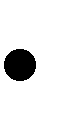 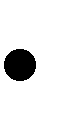  the performance of, and the services provided by, the Supplier are considered by the agency to be unsatisfactory.The reports are due at the completion date of the engagement or whenever a critical aspect of performance is unsatisfactory. For further guidance on the requirement, agencies can refer to the Guidelines for Agencies and Scheme Rules document.  PROJECT DETAILS ASSESSMENT Additional Comments on the Supplier’s performance < comments may be extended on next page > 2.4: SIGNATURE (by Referee) e.g. General Manager, Director, Senior Project Manager*Please Note: Referee Reports must be signed and dated or will not be considered.Please email completed form to: ProfessionalServices@treasury.nsw.gov.au Revision NumberDateUpdate Description0September 2008Document Original - first publication 1August 2009New work categories 2November 2009Departmental name change 3July 2010Revised Schedule 1 – Application Form and Schedule 2 - Standard Form of Agreement 4February 2011Revised Scheme Conditions and Guidelines for Agencies5August 2011Revision to reflect new agency name 6September 2011Revision of evaluation criteria 8g) & 8h) 7December 2011Revision to reflect extension of Scheme to Feb 2015 and implement recommendations from the Audit Office review 8March 2012Revision to reflect that the assessment processes in the Scheme apply only to high risk or high value services 9April 2012New category added 10July 2012Online application introduced 11February 2013Amendments to conditions and links 12March 2013Capabilities Consolidated 13August 2013Updated Clause 3.3 of the Standard Form of Agreement 14January 2014Updated Clause 7 – Evaluation Criteria 15June 2014Revisions to reflect new agency name, legislative changes, scheme usage, dispute resolution and formatting. Signature block within Agreement Details template 16April 2015Update of Policies since archived or changed. No changes to terms and conditions or scheme rules17May 2015Update to Terms and Conditions of Contract and Standard Form of Agreement terms and conditions Clause 11.1 to add option for noting of completion date of contracted services. 18July 2015Update of Department name change19January 2016Scheme Rollover to 19 February 201720April 2016New format 21July 2016Re formatting, Removal of Legal Services from Scheme capabilities, introduction of possible Vendor Management System (VMS) use by agencies22December 2016Clarity of EARL and Full Qualifications. Duplication of qualification clarification. Temporary closure of new EARL applications after 31 December 2016. 23February 2017Rollover of scheme for two years to 19 February 2019.24June 2018Document name changed from Scheme Conditions to Scheme Rules.EARL Rules consolidated into a single Scheme Rules document. EARL Rules document withdrawn.Easy Access Registration List (EARL) renamed to Base level prequalification.Minor rewording and corrections.25January 2019Agreement Details – base and full – names amended in scheme rules. Basic page formatting changes.26August 2019Change of name – NSWP now part of NSW Treasury Cluster. Adjustment to thresholds re GST component of contract values – all GST exclusive for thresholds.27September 2019Implementation of Audit Office Recommendations for Probity Services – change in application, evaluation and assessment requirements.Scheme Rules changes:Definitions – addition of Specified PersonnelClause 7 – New Probity engagement requirements 7.5 & 7.6. Adjustment to 7.10 Clause 9.1 Adjustment – additional requirements for company profile detail for engagement type 6CClause 11 – e) additional professional associationsClause 16 additional supplier reporting obligations for Specified Personnel and ABN.Standard Form of Agreement - Terms and Conditions - Full Prequalification:Amendments to Clause 3.3 and 3.4 for Probity Services.2818 September 2019Amendment to Scheme Rules clause 7.10 – removal of requirement not to be providing other services when providing probity services to an agency. Disclosure requirement remains in place.Amendment to Terms and Conditions – Removal of Clause 3.4 in line with changes to 7.10 above and Probity Suppliers engagement types restrictions as noted in Scheme Rules 7.6.2901 November 2019Additional Engagement types added to Clause 7.6 of the Scheme Rules.30February 2020Rollover of scheme for 12 months31November 2020Definitions and hyperlinks have been updated.  Amendments have been made to the Scheme Rules so that covered agencies who use the scheme for applicable procurements in the specified thresholds are able to comply with their obligations under the Procurement (Enforceable Procurement Provisions) Direction 2019 (EPP Direction). Amendments include:Clause 2 – Scheme UsageClause 5 – Enforceable Procurement ProvisionsClause 6 – The Procurement ListClause 9.3 – Applications for PrequalificationClause 13.1 – Evaluation CriteriaClause 36 – Termination32February 2021Rollover of scheme for 12 months33November 2022Inclusion of the recommended Infrastructure Advisory Standard Commercial Framework for engagement type 15 – Infrastructure services34January 2023Scheme rollover to 28 Feb 2024.Buy.nsw website domain change, including a document link in schedule 3Office address change in clauses 7.2, 23.3Email address update to PMS in clauses 7.2, 17.1, 19.2,23.2, 23.3, 29.1 and scheme 135June 2023Replaced eTender with Supplier Hub and info.buy.nsw in the Annual Procurement Plan definition, Enforceable Procurement Provisions 5.3, and Scheme Rules clause 15.1, 18.1 (d), 19.1, 23.3, 37.1Removal of the “Consideration may be given to work outside the 3-year period, where it is considered appropriate” phrase in clause 12.3. Removal of NSW Service Centre contact details, document URL moved to cover page. URL update in Schedule 1 to supplier hub.Removal of Schedule 3.36August 2023Inclusion of IA contract framework for engagement type 15 – infrastructure services37December 2023Overall review and update to improve clarity and accuracy. More significant updates include: Overall formatting of the documentSections removed: Recognition of Suppliers from Other Jurisdictions (S.9), Upgrading of Prequalification (S.25) etc.Sections merged/renamed/updated: Definitions and Interpretations (S.1), Confidentiality and Disclosure (S.3), Applications for Prequalification (S.9), Process for Application (S.10), Notification of Outcome (S.15), Approved Supplier Obligations / Reporting Obligations (S.16 & S.17), Agency Performance Monitoring Obligations (S.19), etc.New sections added: Assessment of Applications (S.13), Financial Threshold for Base and Full Prequalification Engagements (S.19), etc.Minor updates to other remaining sections for overall clarity and readability.Standard Form of Agreement updates include clarification of certain definitions, Public Interest Disclosure clause, introduction of Order of Precedence clause, amended Claims for Payment section to clarify recipient created tax invoices, and other minor clarifications.Principal {insert department /agency/business enterprise (if business enterprise is not a legal entity)} acting for and on behalf of the Crown in right of the State of New South Wales] or [{insert name of statutory authority, statutory corporation or business enterprise (if business enterprise is a separate legal entity)}] of [insert address] ABN [             ]      {insert department /agency/business enterprise (if business enterprise is not a legal entity)} acting for and on behalf of the Crown in right of the State of New South Wales] or [{insert name of statutory authority, statutory corporation or business enterprise (if business enterprise is a separate legal entity)}] of [insert address] ABN [             ]      {insert department /agency/business enterprise (if business enterprise is not a legal entity)} acting for and on behalf of the Crown in right of the State of New South Wales] or [{insert name of statutory authority, statutory corporation or business enterprise (if business enterprise is a separate legal entity)}] of [insert address] ABN [             ]      Service Provider   insert name of Service Provider   [ of [insert address] ABN [ ]   insert name of Service Provider   [ of [insert address] ABN [ ]   insert name of Service Provider   [ of [insert address] ABN [ ] Service Provider’s Proposal Attached: Yes / No Dated: Attached: Yes / No Dated: Attached: Yes / No Dated: Item 1:Services (clause 1.1)Services (clause 1.1)Services (clause 1.1)Item 2:Fees (clause 5.3)Fees (clause 5.3)Fees (clause 5.3)Item 3:Commencement Date: (clause 2)Commencement Date: (clause 2)Item 3:Completion Date: (clause 11)Completion Date: (clause 11)Item 4:Program (clause 4.5(a)) Program for performance and completion of the Services is [required] / [not required]. Program (clause 4.5(a)) Program for performance and completion of the Services is [required] / [not required]. Program (clause 4.5(a)) Program for performance and completion of the Services is [required] / [not required]. Item 5: Reports & Deliverables (clause 4.6) Reports & Deliverables (clause 4.6) Reports & Deliverables (clause 4.6) Item 6: Service Provider's Representative (clause 4.13) Service Provider's Representative (clause 4.13) Service Provider's Representative (clause 4.13) Item 7: Principal's Representative (clause 5.2) Principal's Representative (clause 5.2) Principal's Representative (clause 5.2) Item 8: Notices (clause 14) Item 8: Principal's Name:Item 8: Address:Item 8: Facsimile No:Item 8: Email:Item 8: Attention:Service Provider's Name: Address:Facsimile No:Email:Attention:Item 9Insurance Conditions identified by the Principal (clause 4.18)Insurance Conditions identified by the Principal (clause 4.18)Insurance Conditions identified by the Principal (clause 4.18)Item 9Indemnity Conditions identified by the Principal (clause 10)Indemnity Conditions identified by the Principal (clause 10)Indemnity Conditions identified by the Principal (clause 10)Item 9Cap on liability:Cap on liability:Cap on liability:Organisation Name (Principal):Contact Name:Date:Phone:Signature:Email:Signature:Organisation Name (Service Provider):Contact Name: Date:Phone: Signature:Email:Signature:Agreement Details - Base PrequalificationPrequalification Scheme: Performance and Management Services.Agreement Details - Base PrequalificationPrequalification Scheme: Performance and Management Services.Agreement Details - Base PrequalificationPrequalification Scheme: Performance and Management Services.Agreement Details - Base PrequalificationPrequalification Scheme: Performance and Management Services.Agreement Details - Base PrequalificationPrequalification Scheme: Performance and Management Services.Client Agency and authorised officer:Date:Engagement Title:Engagement Period:Commencement Date: Engagement Period:Completion Date:Service Provider and authorised officer:Name, address and ABN Name, address and ABN Name, address and ABN Name, address and ABN Services:Training:Assumptions and Constraints:Team Responsibilities:Pricing and Payment Schedule:The Rates are as follows:The Rates are as follows:The Rates are as follows:The Rates are as follows:Pricing and Payment Schedule:PersonnelPersonnelRate (Including GST)Rate (Including GST)Pricing and Payment Schedule:Pricing and Payment Schedule:Pricing and Payment Schedule:Pricing and Payment Schedule:Pricing and Payment Schedule:Total fee for conducting this engagement will be:$ (insert) (Incl. GST.$ (insert) (Incl. GST.$ (insert) (Incl. GST.$ (insert) (Incl. GST.Milestones / OutcomesService Provider acknowledgementService Provider acknowledgementServices are provided in accordance with the Standard Form of Agreement – Terms and Conditions - Base Prequalification Services are provided in accordance with the Standard Form of Agreement – Terms and Conditions - Base Prequalification Services are provided in accordance with the Standard Form of Agreement – Terms and Conditions - Base Prequalification Indemnity cap value, Clause 10.3Indemnity cap value, Clause 10.3 Uncapped OR Specified Value $     [ Default is uncapped] Uncapped OR Specified Value $     [ Default is uncapped] Uncapped OR Specified Value $     [ Default is uncapped]Professional Indemnity InsuranceProfessional Indemnity Insurance The Service Provider is required to maintain professional indemnity insurance with a minimum value of $      per claim [Specified amount not to exceed $10 million under Base]. Guide note: if no value is specified, the Service Provider must effect professional indemnity insurance in the amount of $2 million per claim.OR  Not Required The Service Provider is required to maintain professional indemnity insurance with a minimum value of $      per claim [Specified amount not to exceed $10 million under Base]. Guide note: if no value is specified, the Service Provider must effect professional indemnity insurance in the amount of $2 million per claim.OR  Not Required The Service Provider is required to maintain professional indemnity insurance with a minimum value of $      per claim [Specified amount not to exceed $10 million under Base]. Guide note: if no value is specified, the Service Provider must effect professional indemnity insurance in the amount of $2 million per claim.OR  Not RequiredAgreement Details - Base Prequalification - AcceptanceAgreement Details - Base Prequalification - AcceptanceAgreement Details - Base Prequalification - AcceptanceAgreement Details - Base Prequalification - AcceptanceAgreement Details - Base Prequalification - AcceptanceOrganisation Name (Principal):Contact Name:Date:Date:Phone:Signature:Signature:Email:Signature:Signature:Organisation Name (Service Provider):Contact Name:Date:Phone:Signature:Email:Signature:Supplier’s Organisation Name:Supplier’s Contact Person:Phone:RFT No.:Engagement / Project No.:Engagement / Project Name:Engagement Description: Date Engagement Commenced: Date Engagement Completed:Total Fee for this engagement (excluding GST): $As the client who paid for this service, how well did the SUPPLIER meet your expectations?1. Time Managemente.g. meeting milestones, resourcing, planning, reporting 2. Management & suitability of personnel e.g. skills, experience, sufficient number, appropriate seniority used 3. Standard of Service      e.g. meeting brief, budget, value for money, no rework, supervision, no over servicing or under servicing 4. Quality Outcomes e.g. accuracy, usability and effectiveness of results 5. Cost actual cost did not exceed cost estimate without prior agreement 6. Communications appropriate level of reporting 7. Information Technology IT used where appropriate to increase efficiency and reduce costs 8. Cooperative Relationships e.g. Cooperative approach, commitment, resolving issues 9. Recommendation for Future Work Would you recommend the Service Provider for similar type of work? Yes  Yes  No  No  Name:Signature:Title:Date:Tel No:Mobile No:E-mail: